Cast of CharactersScript / Text of Act I Hamlet (0:00 – 9:52)ACT I SCENE I.Elsinore. A platform before the castle.

FRANCISCO at his post. Enter to him BERNARDO 
BERNARDO 
Who's there?										1

FRANCISCO 
Nay, answer me: stand, and unfold yourself.					

BERNARDO 
Long live the king!

FRANCISCO 
Bernardo?

BERNARDO 
He.											5

FRANCISCO 
You come most carefully upon your hour.

BERNARDO 
'Tis now struck twelve; get thee to bed, Francisco.

FRANCISCO 
For this relief much thanks: 'tis bitter cold,
And I am sick at heart.

BERNARDO 
Have you had quiet guard?								10

FRANCISCO 
Not a mouse stirring.									

BERNARDO 
Well, good night.
If you do meet Horatio and Marcellus,
The rivals of my watch, bid them make haste.

FRANCISCO 
I think I hear them. Stand, ho! Who's there?					15

Enter HORATIO and MARCELLUS

HORATIO 
Friends to this ground.

MARCELLUS 
And liegemen to the Dane.

FRANCISCO 
Give you good night.

MARCELLUS 
O, farewell, honest soldier:
Who hath relieved you?								20

FRANCISCO 
Bernardo has my place.
Give you good night.

Exit

MARCELLUS 
Holla! Bernardo!

BERNARDO 
Say,
What, is Horatio there?								25
HORATIO 
A piece of him.

BERNARDO 
Welcome, Horatio: welcome, good Marcellus.

MARCELLUS 
What, has this thing appear'd again to-night?

BERNARDO 
I have seen nothing.

MARCELLUS 
Horatio says 'tis but our fantasy,							30
And will not let belief take hold of him
Touching this dreaded sight, twice seen of us:
Therefore I have entreated him along
With us to watch the minutes of this night;
That if again this apparition come,							35
He may approve our eyes and speak to it.

HORATIO 
Tush, tush, 'twill not appear.

BERNARDO 
Sit down awhile;
And let us once again assail your ears,
That are so fortified against our story						40
What we have two nights seen.

HORATIO 
Well, sit we down,
And let us hear Bernardo speak of this.

BERNARDO 
Last night of all,
When yond same star that's westward from the pole				45
Had made his course to illume that part of heaven
Where now it burns, Marcellus and myself,
The bell then beating one,--

Enter Ghost

MARCELLUS 
Peace, break thee off; look, where it comes again!

BERNARDO 
In the same figure, like the king that's dead.					50

MARCELLUS 
Thou art a scholar; speak to it, Horatio.

BERNARDO 
Looks it not like the king? mark it, Horatio.

HORATIO 
Most like: it harrows me with fear and wonder.

BERNARDO 
It would be spoke to.

MARCELLUS 
Question it, Horatio.									55

HORATIO 
What art thou that usurp'st this time of night,
Together with that fair and warlike form
In which the majesty of buried Denmark
Did sometimes march? by heaven I charge thee, speak!

MARCELLUS 
It is offended.										60

BERNARDO 
See, it stalks away!

HORATIO 
Stay! speak, speak! I charge thee, speak!

Exit Ghost

MARCELLUS 
'Tis gone, and will not answer.

BERNARDO 
How now, Horatio! you tremble and look pale:
Is not this something more than fantasy?						65
What think you on't?

HORATIO 
Before my God, I might not this believe
Without the sensible and true avouch
Of mine own eyes.

MARCELLUS 
Is it not like the king?								70

HORATIO 
As thou art to thyself:
Such was the very armour he had on
When he the ambitious Norway combated;
So frown'd he once, when, in an angry parle,					75
He smote the sledded Polacks on the ice.						
'Tis strange.

MARCELLUS 
Thus twice before, and jump at this dead hour,
With martial stalk hath he gone by our watch.

HORATIO 
In what particular thought to work I know not;
But in the gross and scope of my opinion,						80
This bodes some strange eruption to our state.

MARCELLUS 
Good now, sit down, and tell me, he that knows,
Why this same strict and most observant watch
So nightly toils the subject of the land,
And why such daily cast of brazen cannon,					85
85. And foreign mart for implements of war;
Why such impress of shipwrights, whose sore task
Does not divide the Sunday from the week;
What might be toward, that this sweaty haste
Doth make the night joint-labourer with the day:					90
Who is't that can inform me?

HORATIO 
That can I;
At least, the whisper goes so. Our last king,
Whose image even but now appear'd to us,
Was, as you know, by Fortinbras of Norway,					95
Thereto prick'd on by a most emulate pride,
Dared to the combat; in which our valiant Hamlet--
For so this side of our known world esteem'd him--
Did slay this Fortinbras; who by a seal'd compact,
Well ratified by law and heraldry,							100
Did forfeit, with his life, all those his lands
Which he stood seized of, to the conqueror:
Against the which, a moiety competent
Was gaged by our king; which had return'd
To the inheritance of Fortinbras,							105
Had he been vanquisher; as, by the same covenant,
And carriage of the article design'd,
His fell to Hamlet. Now, sir, young Fortinbras,
Of unimproved mettle hot and full,
Hath in the skirts of Norway here and there					110
Shark'd up a list of lawless resolutes,
For food and diet, to some enterprise
That hath a stomach in't; which is no other--
As it doth well appear unto our state--
But to recover of us, by strong hand						115
And terms compulsatory, those foresaid lands
So by his father lost: and this, I take it,
Is the main motive of our preparations,
The source of this our watch and the chief head
Of this post-haste and romage in the land.						120

BERNARDO 
I think it be no other but e'en so:
Well may it sort that this portentous figure
Comes armed through our watch; so like the king
That was and is the question of these wars.

HORATIO 
A mote it is to trouble the mind's eye.						125
In the most high and palmy state of Rome,
A little ere the mightiest Julius fell,
The graves stood tenantless and the sheeted dead
Did squeak and gibber in the Roman streets:
As stars with trains of fire and dews of blood,					130
Disasters in the sun; and the moist star
Upon whose influence Neptune's empire stands
Was sick almost to doomsday with eclipse:
And even the like precurse of fierce events,
As harbingers preceding still the fates						135
And prologue to the omen coming on,
Have heaven and earth together demonstrated
Unto our climatures and countrymen.--
But soft, behold! lo, where it comes again!

Re-enter Ghost

I'll cross it, though it blast me. Stay, illusion!					140
If thou hast any sound, or use of voice,
Speak to me:
If there be any good thing to be done,
That may to thee do ease and grace to me,
Speak to me:										145

Cock crows

If thou art privy to thy country's fate,
Which, happily, foreknowing may avoid, O, speak!
Or if thou hast uphoarded in thy life
Extorted treasure in the womb of earth,
For which, they say, you spirits oft walk in death,				150
Speak of it: stay, and speak! Stop it, Marcellus.

MARCELLUS 
Shall I strike at it with my partisan?

HORATIO 
Do, if it will not stand.

BERNARDO 
'Tis here!

HORATIO 
'Tis here!										155

MARCELLUS 
'Tis gone!

Exit Ghost

We do it wrong, being so majestical,
To offer it the show of violence;
For it is, as the air, invulnerable,
And our vain blows malicious mockery.						160

BERNARDO 
It was about to speak, when the cock crew.

HORATIO 
And then it started like a guilty thing
Upon a fearful summons. I have heard,
The cock, that is the trumpet to the morn,
Doth with his lofty and shrill-sounding throat					165
Awake the god of day; and, at his warning,
Whether in sea or fire, in earth or air,
The extravagant and erring spirit hies
To his confine: and of the truth herein
This present object made probation.						170

MARCELLUS 
It faded on the crowing of the cock.
Some say that ever 'gainst that season comes
Wherein our Saviour's birth is celebrated,
The bird of dawning singeth all night long:
And then, they say, no spirit dares stir abroad;					175
The nights are wholesome; then no planets strike,
No fairy takes, nor witch hath power to charm,
So hallow'd and so gracious is the time.

HORATIO 
So have I heard and do in part believe it.
But, look, the morn, in russet mantle clad,						180
Walks o'er the dew of yon high eastward hill:
Break we our watch up; and by my advice,
Let us impart what we have seen to-night
Unto young Hamlet; for, upon my life,
This spirit, dumb to us, will speak to him.						185
Do you consent we shall acquaint him with it,
As needful in our loves, fitting our duty?

MARCELLUS 
Let's do't, I pray; and I this morning know
Where we shall find him most conveniently.SCENE II. A room of state in the castle. (9:52 – 27:13)Enter KING CLAUDIUS, QUEEN GERTRUDE, HAMLET, POLONIUS, LAERTES, VOLTIMAND, CORNELIUS, Lords, and Attendants KING CLAUDIUS Though yet of Hamlet our dear brother's deathThe memory be green, and that it us befittedTo bear our hearts in grief and our whole kingdomTo be contracted in one brow of woe,Yet so far hath discretion fought with nature					5That we with wisest sorrow think on him,Together with remembrance of ourselves.Therefore our sometime sister, now our queen,Have we, as 'twere with a defeated joy,--With an auspicious and a dropping eye,						10With mirth in funeral and with dirge in marriage,In equal scale weighing delight and dole,--Taken to wife: nor have we herein barr'dYour better wisdoms, which have freely goneWith this affair along. For all, our thanks.						15Now follows, that you know, young Fortinbras,Holding a weak supposal of our worth,Or thinking by our late dear brother's deathOur state to be disjoint and out of frame,Colleagued with the dream of his advantage,He hath not fail'd to pester us with message,					20Importing the surrender of those landsLost by his father, with all bonds of law,To our most valiant brother. So much for him.Now for ourself and for this time of meeting:Thus much the business is: we have here writ					25To Norway, uncle of young Fortinbras,--Who, impotent and bed-rid, scarcely hearsOf this his nephew's purpose,--to suppressHis further gait herein; in that the levies,The lists and full proportions, are all made					30Out of his subject: and we here dispatchYou, good Cornelius, and you, Voltimand,For bearers of this greeting to old Norway;Giving to you no further personal powerTo business with the king, more than the scope					35Of these delated articles allow.Farewell, and let your haste commend your duty.CORNELIUS VOLTIMAND In that and all things will we show our duty.KING CLAUDIUS We doubt it nothing: heartily farewell.						40Exeunt VOLTIMAND and CORNELIUSAnd now, Laertes, what's the news with you?You told us of some suit; what is't, Laertes?You cannot speak of reason to the Dane,And loose your voice: what wouldst thou beg, Laertes,That shall not be my offer, not thy asking?					45The head is not more native to the heart,The hand more instrumental to the mouth,Than is the throne of Denmark to thy father.What wouldst thou have, Laertes?LAERTES My dread lord,									50Your leave and favour to return to France;From whence though willingly I came to Denmark,To show my duty in your coronation,Yet now, I must confess, that duty done,My thoughts and wishes bend again toward France				55And bow them to your gracious leave and pardon.KING CLAUDIUS Have you your father's leave? What says Polonius?LORD POLONIUS He hath, my lord, wrung from me my slow leaveBy laboursome petition, and at lastUpon his will I seal'd my hard consent:						60I do beseech you, give him leave to go.KING CLAUDIUS Take thy fair hour, Laertes; time be thine,And thy best graces spend it at thy will!But now, my cousin Hamlet, and my son,--HAMLET [Aside] A little more than kin, and less than kind.				65KING CLAUDIUS How is it that the clouds still hang on you?HAMLET Not so, my lord; I am too much i' the sun.QUEEN GERTRUDE Good Hamlet, cast thy nighted colour off,And let thine eye look like a friend on Denmark.Do not for ever with thy vailed lids							70Seek for thy noble father in the dust:Thou know'st 'tis common; all that lives must die,Passing through nature to eternity.HAMLET Ay, madam, it is common.QUEEN GERTRUDE If it be,										75Why seems it so particular with thee?HAMLET Seems, madam! nay it is; I know not 'seems.''Tis not alone my inky cloak, good mother,Nor customary suits of solemn black,Nor windy suspiration of forced breath,						80No, nor the fruitful river in the eye,Nor the dejected 'havior of the visage,Together with all forms, moods, shapes of grief,That can denote me truly: these indeed seem,For they are actions that a man might play:					85But I have that within which passeth show;These but the trappings and the suits of woe.KING CLAUDIUS 'Tis sweet and commendable in your nature, Hamlet,To give these mourning duties to your father:But, you must know, your father lost a father;					90That father lost, lost his, and the survivor boundIn filial obligation for some termTo do obsequious sorrow: but to perseverIn obstinate condolement is a courseOf impious stubbornness; 'tis unmanly grief;					95It shows a will most incorrect to heaven,A heart unfortified, a mind impatient,An understanding simple and unschool'd:For what we know must be and is as commonAs any the most vulgar thing to sense,						100Why should we in our peevish oppositionTake it to heart? Fie! 'tis a fault to heaven,A fault against the dead, a fault to nature,To reason most absurd: whose common themeIs death of fathers, and who still hath cried,					105From the first corse till he that died to-day,'This must be so.' We pray you, throw to earthThis unprevailing woe, and think of usAs of a father: for let the world take note,You are the most immediate to our throne;					110And with no less nobility of loveThan that which dearest father bears his son,Do I impart toward you. For your intentIn going back to school in Wittenberg,It is most retrograde to our desire:							115And we beseech you, bend you to remainHere, in the cheer and comfort of our eye,Our chiefest courtier, cousin, and our son.QUEEN GERTRUDE Let not thy mother lose her prayers, Hamlet:I pray thee, stay with us; go not to Wittenberg.					120HAMLET I shall in all my best obey you, madam.KING CLAUDIUS Why, 'tis a loving and a fair reply:Be as ourself in Denmark. Madam, come;This gentle and unforced accord of HamletSits smiling to my heart: in grace whereof,					125No jocund health that Denmark drinks to-day,But the great cannon to the clouds shall tell,And the king's rouse the heavens all bruit again,Re-speaking earthly thunder. Come away.Exeunt all but HAMLETHAMLET O, that this too too solid flesh would melt						130Thaw and resolve itself into a dew!Or that the Everlasting had not fix'dHis canon 'gainst self-slaughter! O God! God!How weary, stale, flat and unprofitable,Seem to me all the uses of this world!						135Fie on't! ah fie! 'tis an unweeded garden,That grows to seed; things rank and gross in naturePossess it merely. That it should come to this!But two months dead: nay, not so much, not two:So excellent a king; that was, to this,						140Hyperion to a satyr; so loving to my motherThat he might not beteem the winds of heavenVisit her face too roughly. Heaven and earth!Must I remember? why, she would hang on him,As if increase of appetite had grown						145By what it fed on: and yet, within a month--Let me not think on't--Frailty, thy name is woman!--A little month, or ere those shoes were oldWith which she follow'd my poor father's body,Like Niobe, all tears:--why she, even she--						150O, God! a beast, that wants discourse of reason,Would have mourn'd longer--married with my uncle,My father's brother, but no more like my fatherThan I to Hercules: within a month:Ere yet the salt of most unrighteous tears						155Had left the flushing in her galled eyes,She married. O, most wicked speed, to postWith such dexterity to incestuous sheets!It is not nor it cannot come to good:But break, my heart; for I must hold my tongue.					160Enter HORATIO, MARCELLUS, and BERNARDOHORATIO Hail to your lordship!HAMLET I am glad to see you well:Horatio,--or I do forget myself.HORATIO The same, my lord, and your poor servant ever.HAMLET Sir, my good friend; I'll change that name with you:				165And what make you from Wittenberg, Horatio? Marcellus?MARCELLUS My good lord--HAMLET I am very glad to see you. Good even, sir.But what, in faith, make you from Wittenberg?HORATIO A truant disposition, good my lord.							170HAMLET I would not hear your enemy say so,Nor shall you do mine ear that violence,To make it truster of your own reportAgainst yourself: I know you are no truant.But what is your affair in Elsinore?						175We'll teach you to drink deep ere you depart.HORATIO My lord, I came to see your father's funeral.HAMLET I pray thee, do not mock me, fellow-student;I think it was to see my mother's wedding.HORATIO Indeed, my lord, it follow'd hard upon.						180HAMLET Thrift, thrift, Horatio! the funeral baked meatsDid coldly furnish forth the marriage tables.Would I had met my dearest foe in heavenOr ever I had seen that day, Horatio!My father!--methinks I see my father.						185HORATIO Where, my lord?HAMLET In my mind's eye, Horatio.HORATIO I saw him once; he was a goodly king.HAMLET He was a man, take him for all in all,I shall not look upon his like again.							190HORATIO My lord, I think I saw him yesternight.HAMLET Saw? who?HORATIO My lord, the king your father.HAMLET The king my father!HORATIO Season your admiration for awhile							195With an attent ear, till I may deliver,Upon the witness of these gentlemen,This marvel to you.HAMLET For God's love, let me hear.HORATIO Two nights together had these gentlemen,						200Marcellus and Bernardo, on their watch,In the dead vast and middle of the night,Been thus encounter'd. A figure like your father,Armed at point exactly, cap-a-pe,Appears before them, and with solemn march					205Goes slow and stately by them: thrice he walk'dBy their oppress'd and fear-surprised eyes,Within his truncheon's length; whilst they, distilledAlmost to jelly with the act of fear,Stand dumb and speak not to him. This to me					210In dreadful secrecy impart they did;And I with them the third night kept the watch;Where, as they had deliver'd, both in time,Form of the thing, each word made true and good,The apparition comes: I knew your father;					215These hands are not more like.HAMLET But where was this?MARCELLUS My lord, upon the platform where we watch'd.HAMLET Did you not speak to it?HORATIO My lord, I did;But answer made it none: yet once methought					220It lifted up its head and did addressItself to motion, like as it would speak;But even then the morning cock crew loud,And at the sound it shrunk in haste away,And vanish'd from our sight.							225HAMLET 'Tis very strange.HORATIO As I do live, my honour'd lord, 'tis true;And we did think it writ down in our dutyTo let you know of it.HAMLET Indeed, indeed, sirs, but this troubles me.						230Hold you the watch to-night?MARCELLUS BERNARDO We do, my lord.HAMLET Arm'd, say you?MARCELLUS BERNARDO Arm'd, my lord.HAMLET From top to toe?									235MARCELLUS BERNARDO My lord, from head to foot.HAMLET Then saw you not his face?HORATIO O, yes, my lord; he wore his beaver up.HAMLET What, look'd he frowningly?HORATIO A countenance more in sorrow than in anger.					240HAMLET Pale or red?HORATIO Nay, very pale.HAMLET And fix'd his eyes upon you?HORATIO Most constantly.HAMLET I would I had been there.								245HORATIO It would have much amazed you.HAMLET Very like, very like. Stay'd it long?HORATIO While one with moderate haste might tell a hundred.MARCELLUS BERNARDO Longer, longer.HORATIO Not when I saw't.									250	HAMLET His beard was grizzled--no?HORATIO It was, as I have seen it in his life,A sable silver'd.HAMLET I will watch to-night;Perchance 'twill walk again.								255HORATIO I warrant it will.HAMLET If it assume my noble father's person,I'll speak to it, though hell itself should gapeAnd bid me hold my peace. I pray you all,If you have hitherto conceal'd this sight,						260Let it be tenable in your silence still;And whatsoever else shall hap to-night,Give it an understanding, but no tongue:I will requite your loves. So, fare you well:Upon the platform, 'twixt eleven and twelve,					265I'll visit you.All Our duty to your honour.HAMLET Your loves, as mine to you: farewell.Exeunt all but HAMLETMy father's spirit in arms! all is not well;I doubt some foul play: would the night were come!				270Till then sit still, my soul: foul deeds will rise,Though all the earth o'erwhelm them, to men's eyes.ExitSCENE III. A room in Polonius' house. (27:13 – 34:57)Enter LAERTES and OPHELIA LAERTES My necessaries are embark'd: farewell:And, sister, as the winds give benefitAnd convoy is assistant, do not sleep,But let me hear from you.OPHELIA Do you doubt that?								5LAERTES For Hamlet and the trifling of his favour,Hold it a fashion and a toy in blood,A violet in the youth of primy nature,Forward, not permanent, sweet, not lasting,The perfume and suppliance of a minute; No more.			10OPHELIA No more but so								LAERTES Think it no more;For nature, crescent, does not grow aloneIn thews and bulk, but, as this temple waxes,The inward service of the mind and soul					15Grows wide withal. Perhaps he loves you now,And now no soil nor cautel doth besmirchThe virtue of his will: but you must fear,His greatness weigh'd, his will is not his own;For he himself is subject to his birth:					20He may not, as unvalued persons do,Carve for himself; for on his choice dependsThe safety and health of this whole state;And therefore must his choice be circumscribedUnto the voice and yielding of that body					25Whereof he is the head. Then if he says he loves you,It fits your wisdom so far to believe itAs he in his particular act and placeMay give his saying deed; which is no furtherThan the main voice of Denmark goes withal.				30Then weigh what loss your honour may sustain,If with too credent ear you list his songs,Or lose your heart, or your chaste treasure openTo his unmaster'd importunity.Fear it, Ophelia, fear it, my dear sister,					35And keep you in the rear of your affection,Out of the shot and danger of desire.The chariest maid is prodigal enough,If she unmask her beauty to the moon:Virtue itself 'scapes not calumnious strokes:				40The canker galls the infants of the spring,Too oft before their buttons be disclosed,And in the morn and liquid dew of youthContagious blastments are most imminent.Be wary then; best safety lies in fear:					45Youth to itself rebels, though none else near.OPHELIA I shall the effect of this good lesson keep,As watchman to my heart. But, good my brother,Do not, as some ungracious pastors do,					50Show me the steep and thorny way to heaven;Whiles, like a puff'd and reckless libertine,Himself the primrose path of dalliance treads,And recks not his own rede.LAERTES O, fear me not.								55I stay too long: but here my father comes.Enter POLONIUSA double blessing is a double grace,Occasion smiles upon a second leave.LORD POLONIUS Yet here, Laertes! aboard, aboard, for shame!The wind sits in the shoulder of your sail,					60And you are stay'd for. There; my blessing with thee!And these few precepts in thy memorySee thou character. Give thy thoughts no tongue,Nor any unproportioned thought his act.Be thou familiar, but by no means vulgar.					65Those friends thou hast, and their adoption tried,Grapple them to thy soul with hoops of steel;But do not dull thy palm with entertainmentOf each new-hatch'd, unfledged comrade. BewareOf entrance to a quarrel, but being in,					70Bear't that the opposed may beware of thee.Give every man thy ear, but few thy voice;Take each man's censure, but reserve thy judgment.Costly thy habit as thy purse can buy,But not express'd in fancy; rich, not gaudy;				75For the apparel oft proclaims the man,And they in France of the best rank and stationAre of a most select and generous chief in that.Neither a borrower nor a lender be;For loan oft loses both itself and friend,					80And borrowing dulls the edge of husbandry.This above all: to thine ownself be true,And it must follow, as the night the day,Thou canst not then be false to any man.Farewell: my blessing season this in thee!					85LAERTES Most humbly do I take my leave, my lord.LORD POLONIUS The time invites you; go; your servants tend.LAERTES Farewell, Ophelia; and remember wellWhat I have said to you.OPHELIA 'Tis in my memory lock'd,							90And you yourself shall keep the key of it.LAERTES Farewell.ExitLORD POLONIUS What is't, Ophelia, be hath said to you?OPHELIA So please you, something touching the Lord Hamlet.LORD POLONIUS Marry, well bethought:							95'Tis told me, he hath very oft of lateGiven private time to you; and you yourselfHave of your audience been most free and bounteous:If it be so, as so 'tis put on me,And that in way of caution, I must tell you,You do not understand yourself so clearly					100As it behoves my daughter and your honour.What is between you? give me up the truth.OPHELIA He hath, my lord, of late made many tendersOf his affection to me.LORD POLONIUS Affection! pooh! you speak like a green girl,				105Unsifted in such perilous circumstance.Do you believe his tenders, as you call them?OPHELIA I do not know, my lord, what I should think.LORD POLONIUS Marry, I'll teach you: think yourself a baby;That you have ta'en these tenders for true pay,				110Which are not sterling. Tender yourself more dearly;Or--not to crack the wind of the poor phrase,Running it thus--you'll tender me a fool.OPHELIA My lord, he hath importuned me with loveIn honourable fashion.							115LORD POLONIUS Ay, fashion you may call it; go to, go to.OPHELIA And hath given countenance to his speech, my lord,With almost all the holy vows of heaven.LORD POLONIUS Ay, springes to catch woodcocks. I do know,When the blood burns, how prodigal the soul				120Lends the tongue vows: these blazes, daughter,Giving more light than heat, extinct in both,Even in their promise, as it is a-making,You must not take for fire. From this timeBe somewhat scanter of your maiden presence;Set your entreatments at a higher rate					125Than a command to parley. For Lord Hamlet,Believe so much in him, that he is youngAnd with a larger tether may he walkThan may be given you: in few, Ophelia,Do not believe his vows; for they are brokers,				130Not of that dye which their investments show,But mere implorators of unholy suits,Breathing like sanctified and pious bawds,The better to beguile. This is for all:I would not, in plain terms, from this time forth,	Have you so slander any moment leisure,					135As to give words or talk with the Lord Hamlet.Look to't, I charge you: come your ways.OPHELIA I shall obey, my lord.ExeuntSummary:SCENE IV. The platform. (34:57 – 38:12)Enter HAMLET, HORATIO, and MARCELLUS HAMLET The air bites shrewdly; it is very cold.						HORATIO It is a nipping and an eager air.HAMLET What hour now?HORATIO I think it lacks of twelve.HAMLET No, it is struck.									5HORATIO Indeed? I heard it not: then it draws near the seasonWherein the spirit held his wont to walk.A flourish of trumpets, and ordnance shot off, withinWhat does this mean, my lord?HAMLET The king doth wake to-night and takes his rouse,Keeps wassail, and the swaggering up-spring reels;And, as he drains his draughts of Rhenish down,					10The kettle-drum and trumpet thus bray outThe triumph of his pledge.HORATIO Is it a custom?HAMLET Ay, marry, is't:But to my mind, though I am native hereAnd to the manner born, it is a customMore honour'd in the breach than the observance.This heavy-headed revel east and westMakes us traduced and tax'd of other nations:They clepe us drunkards, and with swinish phrase				20Soil our addition; and indeed it takesFrom our achievements, though perform'd at height,The pith and marrow of our attribute.So, oft it chances in particular men,That for some vicious mole of nature in them,					25As, in their birth--wherein they are not guilty,Since nature cannot choose his origin--By the o'ergrowth of some complexion,Oft breaking down the pales and forts of reason,Or by some habit that too much o'er-leavens					30The form of plausive manners, that these men,Carrying, I say, the stamp of one defect,Being nature's livery, or fortune's star,--Their virtues else--be they as pure as grace,As infinite as man may undergo--							35Shall in the general censure take corruptionFrom that particular fault: the dram of ealeDoth all the noble substance of a doubtTo his own scandal.HORATIO Look, my lord, it comes!								40Enter GhostHAMLET Angels and ministers of grace defend us!Be thou a spirit of health or goblin damn'd,Bring with thee airs from heaven or blasts from hell,Be thy intents wicked or charitable,Thou comest in such a questionable shape						45That I will speak to thee: I'll call thee Hamlet,King, father, royal Dane: O, answer me!Let me not burst in ignorance; but tellWhy thy canonized bones, hearsed in death,Have burst their cerements; why the sepulchre,					50Wherein we saw thee quietly inurn'd,Hath oped his ponderous and marble jaws,To cast thee up again. What may this mean,That thou, dead corse, again in complete steelRevisit'st thus the glimpses of the moon,						55Making night hideous; and we fools of natureSo horridly to shake our dispositionWith thoughts beyond the reaches of our souls?Say, why is this? wherefore? what should we do?Ghost beckons HAMLETHORATIO It beckons you to go away with it,							60As if it some impartment did desireTo you alone.MARCELLUS Look, with what courteous actionIt waves you to a more removed ground:But do not go with it.								65HORATIO No, by no means.HAMLET It will not speak; then I will follow it.HORATIO Do not, my lord.HAMLET Why, what should be the fear?I do not set my life in a pin's fee;							70And for my soul, what can it do to that,Being a thing immortal as itself?It waves me forth again: I'll follow it.HORATIO What if it tempt you toward the flood, my lord,Or to the dreadful summit of the cliff						75That beetles o'er his base into the sea,And there assume some other horrible form,Which might deprive your sovereignty of reasonAnd draw you into madness? think of it:The very place puts toys of desperation,						80Without more motive, into every brainThat looks so many fathoms to the seaAnd hears it roar beneath.HAMLET It waves me still.Go on; I'll follow thee.								85MARCELLUS You shall not go, my lord.HAMLET Hold off your hands.HORATIO Be ruled; you shall not go.HAMLET My fate cries out,And makes each petty artery in this body						90As hardy as the Nemean lion's nerve.Still am I call'd. Unhand me, gentlemen.By heaven, I'll make a ghost of him that lets me!I say, away! Go on; I'll follow thee.Exeunt Ghost and HAMLETHORATIO He waxes desperate with imagination.						95MARCELLUS Let's follow; 'tis not fit thus to obey him.HORATIO Have after. To what issue will this come?MARCELLUS Something is rotten in the state of Denmark.HORATIO Heaven will direct it.MARCELLUS Nay, let's follow him.									100ExeuntSCENE V. Another part of the platform. (38:12 – 51:13)Enter GHOST and HAMLET HAMLET Where wilt thou lead me? speak; I'll go no further.Ghost Mark me.HAMLET I will.Ghost My hour is almost come,When I to sulphurous and tormenting flamesMust render up myself.HAMLET Alas, poor ghost!Ghost Pity me not, but lend thy serious hearingTo what I shall unfold.HAMLET Speak; I am bound to hear.Ghost So art thou to revenge, when thou shalt hear.HAMLET What?Ghost I am thy father's spirit,Doom'd for a certain term to walk the night,And for the day confined to fast in fires,Till the foul crimes done in my days of natureAre burnt and purged away. But that I am forbidTo tell the secrets of my prison-house,I could a tale unfold whose lightest wordWould harrow up thy soul, freeze thy young blood,Make thy two eyes, like stars, start from their spheres,Thy knotted and combined locks to partAnd each particular hair to stand on end,Like quills upon the fretful porpentine:But this eternal blazon must not beTo ears of flesh and blood. List, list, O, list!If thou didst ever thy dear father love--HAMLET O God!Ghost Revenge his foul and most unnatural murder.HAMLET Murder!Ghost Murder most foul, as in the best it is;But this most foul, strange and unnatural.HAMLET Haste me to know't, that I, with wings as swiftAs meditation or the thoughts of love,May sweep to my revenge.Ghost I find thee apt;And duller shouldst thou be than the fat weedThat roots itself in ease on Lethe wharf,Wouldst thou not stir in this. Now, Hamlet, hear:'Tis given out that, sleeping in my orchard,A serpent stung me; so the whole ear of DenmarkIs by a forged process of my deathRankly abused: but know, thou noble youth,The serpent that did sting thy father's lifeNow wears his crown.HAMLET O my prophetic soul! My uncle!Ghost Ay, that incestuous, that adulterate beast,With witchcraft of his wit, with traitorous gifts,--O wicked wit and gifts, that have the powerSo to seduce!--won to his shameful lustThe will of my most seeming-virtuous queen:O Hamlet, what a falling-off was there!From me, whose love was of that dignityThat it went hand in hand even with the vowI made to her in marriage, and to declineUpon a wretch whose natural gifts were poorTo those of mine!But virtue, as it never will be moved,Though lewdness court it in a shape of heaven,So lust, though to a radiant angel link'd,Will sate itself in a celestial bed,And prey on garbage.But, soft! methinks I scent the morning air;Brief let me be. Sleeping within my orchard,My custom always of the afternoon,Upon my secure hour thy uncle stole,With juice of cursed hebenon in a vial,And in the porches of my ears did pourThe leperous distilment; whose effectHolds such an enmity with blood of manThat swift as quicksilver it courses throughThe natural gates and alleys of the body,And with a sudden vigour doth possetAnd curd, like eager droppings into milk,The thin and wholesome blood: so did it mine;And a most instant tetter bark'd about,Most lazar-like, with vile and loathsome crust,All my smooth body.Thus was I, sleeping, by a brother's handOf life, of crown, of queen, at once dispatch'd:Cut off even in the blossoms of my sin,Unhousel'd, disappointed, unanel'd,No reckoning made, but sent to my accountWith all my imperfections on my head:O, horrible! O, horrible! most horrible!If thou hast nature in thee, bear it not;Let not the royal bed of Denmark beA couch for luxury and damned incest.But, howsoever thou pursuest this act,Taint not thy mind, nor let thy soul contriveAgainst thy mother aught: leave her to heavenAnd to those thorns that in her bosom lodge,To prick and sting her. Fare thee well at once!The glow-worm shows the matin to be near,And 'gins to pale his uneffectual fire:Adieu, adieu! Hamlet, remember me.ExitHAMLET O all you host of heaven! O earth! what else?And shall I couple hell? O, fie! Hold, hold, my heart;And you, my sinews, grow not instant old,But bear me stiffly up. Remember thee!Ay, thou poor ghost, while memory holds a seatIn this distracted globe. Remember thee!Yea, from the table of my memoryI'll wipe away all trivial fond records,All saws of books, all forms, all pressures past,That youth and observation copied there;And thy commandment all alone shall liveWithin the book and volume of my brain,Unmix'd with baser matter: yes, by heaven!O most pernicious woman!O villain, villain, smiling, damned villain!My tables,--meet it is I set it down,That one may smile, and smile, and be a villain;At least I'm sure it may be so in Denmark:WritingSo, uncle, there you are. Now to my word;It is 'Adieu, adieu! remember me.'I have sworn 't.MARCELLUS HORATIO [Within] My lord, my lord,--MARCELLUS [Within] Lord Hamlet,--HORATIO [Within] Heaven secure him!HAMLET So be it!HORATIO [Within] Hillo, ho, ho, my lord!HAMLET Hillo, ho, ho, boy! come, bird, come.Enter HORATIO and MARCELLUSMARCELLUS How is't, my noble lord?HORATIO What news, my lord?HAMLET O, wonderful!HORATIO Good my lord, tell it.HAMLET No; you'll reveal it.HORATIO Not I, my lord, by heaven.MARCELLUS Nor I, my lord.HAMLET How say you, then; would heart of man once think it?But you'll be secret?HORATIO MARCELLUS Ay, by heaven, my lord.HAMLET There's ne'er a villain dwelling in all DenmarkBut he's an arrant knave.HORATIO There needs no ghost, my lord, come from the graveTo tell us this.HAMLET Why, right; you are i' the right;And so, without more circumstance at all,I hold it fit that we shake hands and part:You, as your business and desire shall point you;For every man has business and desire,Such as it is; and for mine own poor part,Look you, I'll go pray.HORATIO These are but wild and whirling words, my lord.HAMLET I'm sorry they offend you, heartily;Yes, 'faith heartily.HORATIO There's no offence, my lord.HAMLET Yes, by Saint Patrick, but there is, Horatio,And much offence too. Touching this vision here,It is an honest ghost, that let me tell you:For your desire to know what is between us,O'ermaster 't as you may. And now, good friends,As you are friends, scholars and soldiers,Give me one poor request.HORATIO What is't, my lord? we will.HAMLET Never make known what you have seen to-night.HORATIO MARCELLUS My lord, we will not.HAMLET Nay, but swear't.HORATIO In faith,My lord, not I.MARCELLUS Nor I, my lord, in faith.HAMLET Upon my sword.MARCELLUS We have sworn, my lord, already.HAMLET Indeed, upon my sword, indeed.Ghost [Beneath] Swear.HAMLET Ah, ha, boy! say'st thou so? art thou there,truepenny?Come on--you hear this fellow in the cellarage--Consent to swear.HORATIO Propose the oath, my lord.HAMLET Never to speak of this that you have seen,Swear by my sword.Ghost [Beneath] Swear.HAMLET Hic et ubique? then we'll shift our ground.Come hither, gentlemen,And lay your hands again upon my sword:Never to speak of this that you have heard,Swear by my sword.Ghost [Beneath] Swear.HAMLET Well said, old mole! canst work i' the earth so fast?A worthy pioner! Once more remove, good friends.HORATIO O day and night, but this is wondrous strange!HAMLET And therefore as a stranger give it welcome.There are more things in heaven and earth, Horatio,Than are dreamt of in your philosophy. But come;Here, as before, never, so help you mercy,How strange or odd soe'er I bear myself,As I perchance hereafter shall think meetTo put an antic disposition on,That you, at such times seeing me, never shall,With arms encumber'd thus, or this headshake,Or by pronouncing of some doubtful phrase,As 'Well, well, we know,' or 'We could, an if we would,'Or 'If we list to speak,' or 'There be, an if they might,'Or such ambiguous giving out, to noteThat you know aught of me: this not to do,So grace and mercy at your most need help you, Swear.Ghost [Beneath] Swear.HAMLET Rest, rest, perturbed spirit!They swearSo, gentlemen,With all my love I do commend me to you:And what so poor a man as Hamlet isMay do, to express his love and friending to you,God willing, shall not lack. Let us go in together;And still your fingers on your lips, I pray.The time is out of joint: O cursed spite,That ever I was born to set it right!Nay, come, let's go together.ExeuntACT II (51:13 -58:09)SCENE I. A room in POLONIUS' house.Enter POLONIUS and REYNALDO LORD POLONIUS Give him this money and these notes, Reynaldo.REYNALDO I will, my lord.LORD POLONIUS You shall do marvellous wisely, good Reynaldo,Before you visit him, to make inquireOf his behavior.									5REYNALDO My lord, I did intend it.LORD POLONIUS Marry, well said; very well said. Look you, sir,Inquire me first what Danskers are in Paris;And how, and who, what means, and where they keep,What company, at what expense; and finding					10By this encompassment and drift of questionThat they do know my son, come you more nearerThan your particular demands will touch it:Take you, as 'twere, some distant knowledge of him;As thus, 'I know his father and his friends,					15And in part him: ' do you mark this, Reynaldo?REYNALDO Ay, very well, my lord.LORD POLONIUS 'And in part him; but' you may say 'not well:But, if't be he I mean, he's very wild;Addicted so and so:' and there put on him						20What forgeries you please; marry, none so rankAs may dishonour him; take heed of that;But, sir, such wanton, wild and usual slipsAs are companions noted and most knownTo youth and liberty.								25REYNALDO As gaming, my lord.LORD POLONIUS Ay, or drinking, fencing, swearing, quarrelling,Drabbing: you may go so far.REYNALDO My lord, that would dishonour him.LORD POLONIUS 'Faith, no; as you may season it in the charge					30You must not put another scandal on him,That he is open to incontinency;That's not my meaning: but breathe his faults so quaintlyThat they may seem the taints of liberty,The flash and outbreak of a fiery mind,						35A savageness in unreclaimed blood,Of general assault.REYNALDO But, my good lord,--LORD POLONIUS Wherefore should you do this?REYNALDO Ay, my lord,										40I would know that.LORD POLONIUS Marry, sir, here's my drift;And I believe, it is a fetch of wit:You laying these slight sullies on my son,As 'twere a thing a little soil'd i' the working, Mark you,				45Your party in converse, him you would sound,Having ever seen in the prenominate crimesThe youth you breathe of guilty, be assuredHe closes with you in this consequence;'Good sir,' or so, or 'friend,' or 'gentleman,'					50According to the phrase or the additionOf man and country.REYNALDO Very good, my lord.LORD POLONIUS And then, sir, does he this--he does--what was Iabout to say? By the mass, I was about to say					55something: where did I leave?REYNALDO At 'closes in the consequence,' at 'friend or so,'and 'gentleman.'LORD POLONIUS At 'closes in the consequence,' ay, marry;He closes thus: 'I know the gentleman;						60I saw him yesterday, or t' other day,Or then, or then; with such, or such; and, as you say,There was a' gaming; there o'ertook in's rouse;There falling out at tennis:' or perchance,'I saw him enter such a house of sale,'						65Videlicet, a brothel, or so forth.See you now;Your bait of falsehood takes this carp of truth:And thus do we of wisdom and of reach,With windlasses and with assays of bias,						70By indirections find directions out:So by my former lecture and advice,Shall you my son. You have me, have you not?REYNALDO My lord, I have.LORD POLONIUS God be wi' you; fare you well.							75REYNALDO Good my lord!LORD POLONIUS Observe his inclination in yourself.REYNALDO I shall, my lord.LORD POLONIUS And let him ply his music.REYNALDO Well, my lord.									80LORD POLONIUS Farewell!Exit REYNALDOEnter OPHELIAHow now, Ophelia! what's the matter?OPHELIA O, my lord, my lord, I have been so affrighted!LORD POLONIUS With what, i' the name of God?OPHELIA My lord, as I was sewing in my closet,						85Lord Hamlet, with his doublet all unbraced;No hat upon his head; his stockings foul'd,Ungarter'd, and down-gyved to his ancle;Pale as his shirt; his knees knocking each other;And with a look so piteous in purport						90As if he had been loosed out of hellTo speak of horrors,--he comes before me.LORD POLONIUS Mad for thy love?OPHELIA My lord, I do not know;But truly, I do fear it.								95LORD POLONIUS What said he?OPHELIA He took me by the wrist and held me hard;Then goes he to the length of all his arm;And, with his other hand thus o'er his brow,He falls to such perusal of my face							100As he would draw it. Long stay'd he so;At last, a little shaking of mine armAnd thrice his head thus waving up and down,He raised a sigh so piteous and profoundAs it did seem to shatter all his bulk						105And end his being: that done, he lets me go:And, with his head over his shoulder turn'd,He seem'd to find his way without his eyes;For out o' doors he went without their helps,And, to the last, bended their light on me.						110LORD POLONIUS Come, go with me: I will go seek the king.This is the very ecstasy of love,Whose violent property fordoes itselfAnd leads the will to desperate undertakingsAs oft as any passion under heaven							115That does afflict our natures. I am sorry.What, have you given him any hard words of late?OPHELIA No, my good lord, but, as you did command,I did repel his fetters and deniedHis access to me.									120LORD POLONIUS That hath made him mad.I am sorry that with better heed and judgmentI had not quoted him: I fear'd he did but trifle,And meant to wreck thee; but, beshrew my jealousy!By heaven, it is as proper to our age						125To cast beyond ourselves in our opinionsAs it is common for the younger sortTo lack discretion. Come, go we to the king:This must be known; which, being kept close, might move	More grief to hide than hate to utter love.						130ExeuntSCENE ii. A room in the castle. (58:11 – 1:30:19)Enter KING CLAUDIUS, QUEEN GERTRUDE, ROSENCRANTZ, GUILDENSTERN, and Attendants KING CLAUDIUS Welcome, dear Rosencrantz and Guildenstern!Moreover that we much did long to see you,The need we have to use you did provokeOur hasty sending. Something have you heardOf Hamlet's transformation; so call it,						5Sith nor the exterior nor the inward manResembles that it was. What it should be,More than his father's death, that thus hath put himSo much from the understanding of himself,I cannot dream of: I entreat you both,						10That, being of so young days brought up with him,And sith so neighbour'd to his youth and havior,That you vouchsafe your rest here in our courtSome little time: so by your companiesTo draw him on to pleasures, and to gather,					15So much as from occasion you may glean,Whether aught, to us unknown, afflicts him thus,That, open'd, lies within our remedy.QUEEN GERTRUDE Good gentlemen, he hath much talk'd of you;And sure I am two men there are not living					20To whom he more adheres. If it will please youTo show us so much gentry and good willAs to expend your time with us awhile,For the supply and profit of our hope,Your visitation shall receive such thanks						25As fits a king's remembrance.ROSENCRANTZ Both your majestiesMight, by the sovereign power you have of us,Put your dread pleasures more into commandThan to entreaty.									30GUILDENSTERN But we both obey,And here give up ourselves, in the full bentTo lay our service freely at your feet,To be commanded.KING CLAUDIUS Thanks, Rosencrantz and gentle Guildenstern.					35QUEEN GERTRUDE Thanks, Guildenstern and gentle Rosencrantz:And I beseech you instantly to visitMy too much changed son. Go, some of you,And bring these gentlemen where Hamlet is.GUILDENSTERN Heavens make our presence and our practices					40Pleasant and helpful to him!QUEEN GERTRUDE Ay, amen!Exeunt ROSENCRANTZ, GUILDENSTERN, and some AttendantsEnter POLONIUSLORD POLONIUS The ambassadors from Norway, my good lord,Are joyfully return'd.KING CLAUDIUS Thou still hast been the father of good news.					45LORD POLONIUS Have I, my lord? I assure my good liege,I hold my duty, as I hold my soul,Both to my God and to my gracious king:And I do think, or else this brain of mineHunts not the trail of policy so sure						50As it hath used to do, that I have foundThe very cause of Hamlet's lunacy.KING CLAUDIUS O, speak of that; that do I long to hear.LORD POLONIUS Give first admittance to the ambassadors;My news shall be the fruit to that great feast.					55KING CLAUDIUS Thyself do grace to them, and bring them in.Exit POLONIUSHe tells me, my dear Gertrude, he hath foundThe head and source of all your son's distemper.QUEEN GERTRUDE I doubt it is no other but the main;His father's death, and our o'erhasty marriage.					60KING CLAUDIUS Well, we shall sift him.Re-enter POLONIUS, with VOLTIMAND and CORNELIUSWelcome, my good friends!Say, Voltimand, what from our brother Norway?VOLTIMAND Most fair return of greetings and desires.Upon our first, he sent out to suppress						65His nephew's levies; which to him appear'dTo be a preparation 'gainst the Polack;But, better look'd into, he truly foundIt was against your highness: whereat grieved,That so his sickness, age and impotence						70Was falsely borne in hand, sends out arrestsOn Fortinbras; which he, in brief, obeys;Receives rebuke from Norway, and in fineMakes vow before his uncle never moreTo give the assay of arms against your majesty.					75Whereon old Norway, overcome with joy,Gives him three thousand crowns in annual fee,And his commission to employ those soldiers,So levied as before, against the Polack:With an entreaty, herein further shown,						80Giving a paperThat it might please you to give quiet passThrough your dominions for this enterprise,On such regards of safety and allowanceAs therein are set down.KING CLAUDIUS It likes us well;									85And at our more consider'd time well read,Answer, and think upon this business.Meantime we thank you for your well-took labour:Go to your rest; at night we'll feast together:Most welcome home!									90Exeunt VOLTIMAND and CORNELIUSLORD POLONIUS This business is well ended.My liege, and madam, to expostulateWhat majesty should be, what duty is,Why day is day, night night, and time is time,Were nothing but to waste night, day and time.					95Therefore, since brevity is the soul of wit,And tediousness the limbs and outward flourishes,I will be brief: your noble son is mad:Mad call I it; for, to define true madness,What is't but to be nothing else but mad?						100But let that go.QUEEN GERTRUDE More matter, with less art.LORD POLONIUS Madam, I swear I use no art at all.That he is mad, 'tis true: 'tis true 'tis pity;And pity 'tis 'tis true: a foolish figure;						105But farewell it, for I will use no art.Mad let us grant him, then: and now remainsThat we find out the cause of this effect,Or rather say, the cause of this defect,For this effect defective comes by cause:						110Thus it remains, and the remainder thus. Perpend.I have a daughter--have while she is mine--Who, in her duty and obedience, mark,Hath given me this: now gather, and surmise.Reads'To the celestial and my soul's idol, the most					115beautified Ophelia,'--That's an ill phrase, a vile phrase; 'beautified' isa vile phrase: but you shall hear. Thus:Reads'In her excellent white bosom, these, & c.'QUEEN GERTRUDE Came this from Hamlet to her?							120LORD POLONIUS Good madam, stay awhile; I will be faithful.Reads'Doubt thou the stars are fire;Doubt that the sun doth move;Doubt truth to be a liar;But never doubt I love.								125'O dear Ophelia, I am ill at these numbers;I have not art to reckon my groans: but thatI love thee best, O most best, believe it. Adieu.'Thine evermore most dear lady, whilstthis machine is to him, HAMLET.'							130This, in obedience, hath my daughter shown me,And more above, hath his solicitings,As they fell out by time, by means and place,All given to mine ear.KING CLAUDIUS But how hath she									135Received his love?LORD POLONIUS What do you think of me?KING CLAUDIUS As of a man faithful and honourable.LORD POLONIUS I would fain prove so. But what might you think,When I had seen this hot love on the wing--					140As I perceived it, I must tell you that,Before my daughter told me--what might you,Or my dear majesty your queen here, think,If I had play'd the desk or table-book,Or given my heart a winking, mute and dumb,Or look'd upon this love with idle sight;						145What might you think? No, I went round to work,And my young mistress thus I did bespeak:'Lord Hamlet is a prince, out of thy star;This must not be:' and then I precepts gave her,That she should lock herself from his resort,					150Admit no messengers, receive no tokens.Which done, she took the fruits of my advice;And he, repulsed--a short tale to make--Fell into a sadness, then into a fast,Thence to a watch, thence into a weakness,					155Thence to a lightness, and, by this declension,Into the madness wherein now he raves,And all we mourn for.KING CLAUDIUS Do you think 'tis this?QUEEN GERTRUDE It may be, very likely.								160LORD POLONIUS Hath there been such a time--I'd fain know that--That I have positively said 'Tis so,'When it proved otherwise?KING CLAUDIUS Not that I know.LORD POLONIUS [Pointing to his head and shoulder]			Take this from this, if this be otherwise:						165If circumstances lead me, I will findWhere truth is hid, though it were hid indeedWithin the centre.KING CLAUDIUS How may we try it further?LORD POLONIUS You know, sometimes he walks four hours together				170Here in the lobby.QUEEN GERTRUDE So he does indeed.LORD POLONIUS At such a time I'll loose my daughter to him:Be you and I behind an arras then;Mark the encounter: if he love her not						175And be not from his reason fall'n thereon,Let me be no assistant for a state,But keep a farm and carters.KING CLAUDIUS  We will try it.QUEEN GERTRUDE But, look, where sadly the poor wretch comes reading.				180LORD POLONIUS Away, I do beseech you, both away:I'll board him presently.Exeunt KING CLAUDIUS, QUEEN GERTRUDE, and AttendantsEnter HAMLET, readingO, give me leave:How does my good Lord Hamlet?HAMLET Well, God-a-mercy.									185LORD POLONIUS Do you know me, my lord?HAMLET Excellent well; you are a fishmonger.LORD POLONIUS Not I, my lord.HAMLET Then I would you were so honest a man.LORD POLONIUS Honest, my lord!									190		HAMLET Ay, sir; to be honest, as this world goes, is to beone man picked out of ten thousand.LORD POLONIUS That's very true, my lord.HAMLET For if the sun breed maggots in a dead dog, being agod kissing carrion,--Have you a daughter?					195LORD POLONIUS I have, my lord.HAMLET Let her not walk i' the sun: conception is ablessing: but not as your daughter may conceive.Friend, look to 't.LORD POLONIUS [Aside] How say you by that? Still harping on my				200daughter: yet he knew me not at first; he said Iwas a fishmonger: he is far gone, far gone: andtruly in my youth I suffered much extremity forlove; very near this. I'll speak to him again.What do you read, my lord?							205HAMLET Words, words, words.LORD POLONIUS What is the matter, my lord?HAMLET Between who?LORD POLONIUS I mean, the matter that you read, my lord.HAMLET Slanders, sir: for the satirical rogue says here					210that old men have grey beards, that their faces arewrinkled, their eyes purging thick amber andplum-tree gum and that they have a plentiful lack ofwit, together with most weak hams: all which, sir,though I most powerfully and potently believe, yet				215I hold it not honesty to have it thus set down, foryourself, sir, should be old as I am, if like a crabyou could go backward.LORD POLONIUS [Aside] Though this be madness, yet there is methodin 't. Will you walk out of the air, my lord?					220HAMLET Into my grave.LORD POLONIUS Indeed, that is out o' the air.AsideHow pregnant sometimes his replies are! a happinessthat often madness hits on, which reason and sanitycould not so prosperously be delivered of. I will					225leave him, and suddenly contrive the means ofmeeting between him and my daughter.--My honourablelord, I will most humbly take my leave of you.HAMLET You cannot, sir, take from me any thing that I willmore willingly part withal: except my life, exceptmy life, except my life.								230LORD POLONIUS Fare you well, my lord.HAMLET These tedious old fools!Enter ROSENCRANTZ and GUILDENSTERNLORD POLONIUS You go to seek the Lord Hamlet; there he is.ROSENCRANTZ [To POLONIUS] God save you, sir!Exit POLONIUSGUILDENSTERN My honoured lord!									235ROSENCRANTZ My most dear lord!HAMLET My excellent good friends! How dost thou,Guildenstern? Ah, Rosencrantz! Good lads, how do ye both?ROSENCRANTZ As the indifferent children of the earth.GUILDENSTERN Happy, in that we are not over-happy;						240On fortune's cap we are not the very button.HAMLET Nor the soles of her shoe?ROSENCRANTZ Neither, my lord.HAMLET Then you live about her waist, or in the middle ofher favours?										245GUILDENSTERN 'Faith, her privates we.HAMLET In the secret parts of fortune? O, most true; sheis a strumpet. What's the news?ROSENCRANTZ None, my lord, but that the world's grown honest.HAMLET Then is doomsday near: but your news is not true.				250Let me question more in particular: what have you,my good friends, deserved at the hands of fortune,that she sends you to prison hither?GUILDENSTERN Prison, my lord!HAMLET Denmark's a prison.									255ROSENCRANTZ Then is the world one.HAMLET A goodly one; in which there are many confines,wards and dungeons, Denmark being one o' the worst.ROSENCRANTZ We think not so, my lord.HAMLET Why, then, 'tis none to you; for there is nothing					260either good or bad, but thinking makes it so: to meit is a prison.ROSENCRANTZ Why then, your ambition makes it one; 'tis toonarrow for your mind.HAMLET O God, I could be bounded in a nut shell and count				265myself a king of infinite space, were it not that Ihave bad dreams.GUILDENSTERN Which dreams indeed are ambition, for the verysubstance of the ambitious is merely the shadow of a dream.HAMLET A dream itself is but a shadow.							270ROSENCRANTZ Truly, and I hold ambition of so airy and light aquality that it is but a shadow's shadow.HAMLET Then are our beggars bodies, and our monarchs andoutstretched heroes the beggars' shadows. Shall weto the court? for, by my fay, I cannot reason.					275ROSENCRANTZ GUILDENSTERN We'll wait upon you.HAMLET No such matter: I will not sort you with the restof my servants, for, to speak to you like an honestman, I am most dreadfully attended. But, in thebeaten way of friendship, what make you at Elsinore?				280ROSENCRANTZ To visit you, my lord; no other occasion.HAMLET Beggar that I am, I am even poor in thanks; but Ithank you: and sure, dear friends, my thanks aretoo dear a halfpenny. Were you not sent for? Is ityour own inclining? Is it a free visitation? Come,					285deal justly with me: come, come; nay, speak.GUILDENSTERN What should we say, my lord?HAMLET Why, any thing, but to the purpose. You were sentfor; and there is a kind of confession in your lookswhich your modesties have not craft enough to colour:				290I know the good king and queen have sent for you.ROSENCRANTZ To what end, my lord?HAMLET That you must teach me. But let me conjure you, bythe rights of our fellowship, by the consonancy ofour youth, by the obligation of our ever-preserved				295love, and by what more dear a better proposer couldcharge you withal, be even and direct with me,whether you were sent for, or no?ROSENCRANTZ [Aside to GUILDENSTERN] What say you?HAMLET [Aside] Nay, then, I have an eye of you.--If you					300love me, hold not off.GUILDENSTERN My lord, we were sent for.HAMLET I will tell you why; so shall my anticipationprevent your discovery, and your secrecy to the kingand queen moult no feather. I have of late—but					wherefore I know not--lost all my mirth, forgone all				305custom of exercises; and indeed it goes so heavilywith my disposition that this goodly frame, theearth, seems to me a sterile promontory, this mostexcellent canopy, the air, look you, this braveo'erhanging firmament, this majestical roof fretted				310with golden fire, why, it appears no other thing tome than a foul and pestilent congregation of vapours.What a piece of work is a man! how noble in reason!how infinite in faculty! in form and moving howexpress and admirable! in action how like an angel!				315in apprehension how like a god! the beauty of theworld! the paragon of animals! And yet, to me,what is this quintessence of dust? man delights notme: no, nor woman neither, though by your smilingyou seem to say so.									320ROSENCRANTZ My lord, there was no such stuff in my thoughts.HAMLET Why did you laugh then, when I said 'man delights not me'?ROSENCRANTZ To think, my lord, if you delight not in man, whatlenten entertainment the players shall receive fromyou: we coted them on the way; and hither are they				325coming, to offer you service.HAMLET He that plays the king shall be welcome;1 his majestyshall have tribute of me; the adventurous knightshall use his foil and target; the lover shall notsigh gratis; the humourous man shall end his part				330in peace; the clown shall make those laugh whoselungs are tickled o' the sere; and the lady shallsay her mind freely, or the blank verse shall haltfor't. What players are they?ROSENCRANTZ Even those you were wont to take delight in, the					335tragedians of the city.HAMLET How chances it they travel? their residence, bothin reputation and profit, was better both ways.ROSENCRANTZ I think their inhibition comes by the means of thelate innovation.									340HAMLET Do they hold the same estimation they did when I wasin the city? are they so followed?ROSENCRANTZ No, indeed, are they not.HAMLET How comes it? do they grow rusty?ROSENCRANTZ Nay, their endeavour keeps in the wonted pace: but				345there is, sir, an aery of children, little eyases,that cry out on the top of question, and are mosttyrannically clapped for't: these are now thefashion, and so berattle the common stages--so theycall them--that many wearing rapiers are afraid ofgoose-quills and dare scarce come thither.						350HAMLET What, are they children? who maintains 'em? how arethey escoted? Will they pursue the quality nolonger than they can sing? will they not sayafterwards, if they should grow themselves to commonplayers--as it is most like, if their means are no					355better--their writers do them wrong, to make themexclaim against their own succession?ROSENCRANTZ 'Faith, there has been much to do on both sides; andthe nation holds it no sin to tarre them tocontroversy: there was, for a while, no money bid				360for argument, unless the poet and the player went tocuffs in the question.HAMLET Is't possible?GUILDENSTERN O, there has been much throwing about of brains.HAMLET Do the boys carry it away?								365ROSENCRANTZ Ay, that they do, my lord; Hercules and his load too.HAMLET It is not very strange; for mine uncle is king ofDenmark, and those that would make mows at him whilemy father lived, give twenty, forty, fifty, anhundred ducats a-piece for his picture in little.					370'Sblood, there is something in this more thannatural, if philosophy could find it out.Flourish of trumpets withinGUILDENSTERN There are the players.HAMLET Gentlemen, you are welcome to Elsinore. Your hands,				375come then: the appurtenance of welcome is fashionand ceremony: let me comply with you in this garb,lest my extent to the players, which, I tell you,must show fairly outward, should more appear likeentertainment than yours. You are welcome: but my				380uncle-father and aunt-mother are deceived.GUILDENSTERN In what, my dear lord?HAMLET I am but mad north-north-west: when the wind issoutherly I know a hawk from a handsaw.Enter POLONIUSLORD POLONIUS Well be with you, gentlemen!							385HAMLET Hark you, Guildenstern; and you too: at each ear ahearer: that great baby you see there is not yetout of his swaddling-clouts.ROSENCRANTZ Happily he's the second time come to them; for theysay an old man is twice a child.							390HAMLET I will prophesy he comes to tell me of the players;mark it. You say right, sir: o' Monday morning;'twas so indeed.LORD POLONIUS My lord, I have news to tell you.HAMLET My lord, I have news to tell you.							395When Roscius was an actor in Rome,--LORD POLONIUS The actors are come hither, my lord.HAMLET Buz, buz!LORD POLONIUS Upon mine honour,--HAMLET Then came each actor on his ass,--							400LORD POLONIUS The best actors in the world, either for tragedy,comedy, history, pastoral, pastoral-comical,historical-pastoral, tragical-historical, tragical-comical-historical-pastoral, scene individable, orpoem unlimited: Seneca cannot be too heavy, nor					405Plautus too light. For the law of writ and theliberty, these are the only men.HAMLET O Jephthah, judge of Israel, what a treasure hadst thou!LORD POLONIUS What a treasure had he, my lord?HAMLET Why,											410'One fair daughter and no more,The which he loved passing well.'LORD POLONIUS [Aside] Still on my daughter.HAMLET Am I not i' the right, old Jephthah?LORD POLONIUS If you call me Jephthah, my lord, I have a daughter				415that I love passing well.HAMLET Nay, that follows not.LORD POLONIUS What follows, then, my lord?HAMLET Why,'As by lot, God wot,'									420and then, you know,'It came to pass, as most like it was,'--the first row of the pious chanson will show youmore; for look, where my abridgement comes.Enter four or five PlayersYou are welcome, masters; welcome, all. I am glad				425to see thee well. Welcome, good friends. O, my oldfriend! thy face is valenced since I saw thee last:comest thou to beard me in Denmark? What, my younglady and mistress! By'r lady, your ladyship isnearer to heaven than when I saw you last, by thealtitude of a chopine. Pray God, your voice, like					430apiece of uncurrent gold, be not cracked within thering. Masters, you are all welcome. We'll e'ento't like French falconers, fly at any thing we see:we'll have a speech straight: come, give us a tasteof your quality; come, a passionate speech.					435First Player What speech, my lord?HAMLET I heard thee speak me a speech once, but it wasnever acted; or, if it was, not above once; for theplay, I remember, pleased not the million; 'twascaviare to the general: but it was--as I received					440it, and others, whose judgments in such matterscried in the top of mine--an excellent play, welldigested in the scenes, set down with as muchmodesty as cunning. I remember, one said therewere no sallets in the lines to make the matter					445savoury, nor no matter in the phrase that mightindict the author of affectation; but called it anhonest method, as wholesome as sweet, and by verymuch more handsome than fine. One speech in it Ichiefly loved: 'twas Aeneas' tale to Dido; and					450thereabout of it especially, where he speaks ofPriam's slaughter: if it live in your memory, beginat this line: let me see, let me see--'The rugged Pyrrhus, like the Hyrcanian beast,'--it is not so:--it begins with Pyrrhus:--						455'The rugged Pyrrhus, he whose sable arms,Black as his purpose, did the night resembleWhen he lay couched in the ominous horse,Hath now this dread and black complexion smear'dWith heraldry more dismal; head to foot						460Now is he total gules; horridly trick'dWith blood of fathers, mothers, daughters, sons,Baked and impasted with the parching streets,That lend a tyrannous and damned lightTo their lord's murder: roasted in wrath and fire,And thus o'er-sized with coagulate gore,						465With eyes like carbuncles, the hellish PyrrhusOld grandsire Priam seeks.'So, proceed you.LORD POLONIUS 'Fore God, my lord, well spoken, with good accent andgood discretion.									470First Player 'Anon he finds himStriking too short at Greeks; his antique sword,Rebellious to his arm, lies where it falls,Repugnant to command: unequal match'd,Pyrrhus at Priam drives; in rage strikes wide;					475But with the whiff and wind of his fell swordThe unnerved father falls. Then senseless Ilium,Seeming to feel this blow, with flaming topStoops to his base, and with a hideous crashTakes prisoner Pyrrhus' ear: for, lo! his sword,					480Which was declining on the milky headOf reverend Priam, seem'd i' the air to stick:So, as a painted tyrant, Pyrrhus stood,And like a neutral to his will and matter,Did nothing.										485But, as we often see, against some storm,A silence in the heavens, the rack stand still,The bold winds speechless and the orb belowAs hush as death, anon the dreadful thunderDoth rend the region, so, after Pyrrhus' pause,					490Aroused vengeance sets him new a-work;And never did the Cyclops' hammers fallOn Mars's armour forged for proof eterneWith less remorse than Pyrrhus' bleeding swordNow falls on Priam.									495Out, out, thou strumpet, Fortune! All you gods,In general synod 'take away her power;Break all the spokes and fellies from her wheel,And bowl the round nave down the hill of heaven,As low as to the fiends!'								500LORD POLONIUS This is too long.HAMLET It shall to the barber's, with your beard. Prithee,say on: he's for a jig or a tale of bawdry, or hesleeps: say on: come to Hecuba.First Player 'But who, O, who had seen the mobled queen--'					505HAMLET 'The mobled queen?'LORD POLONIUS That's good; 'mobled queen' is good.First Player 'Run barefoot up and down, threatening the flamesWith bisson rheum; a clout upon that headWhere late the diadem stood, and for a robe,					510About her lank and all o'er-teemed loins,A blanket, in the alarm of fear caught up;Who this had seen, with tongue in venom steep'd,'Gainst Fortune's state would treason havepronounced:										515But if the gods themselves did see her thenWhen she saw Pyrrhus make malicious sportIn mincing with his sword her husband's limbs,The instant burst of clamour that she made,Unless things mortal move them not at all,						520Would have made milch the burning eyes of heaven,And passion in the gods.'LORD POLONIUS Look, whether he has not turned his colour and hastears in's eyes. Pray you, no more.HAMLET 'Tis well: I'll have thee speak out the rest soon.					525Good my lord, will you see the players wellbestowed? Do you hear, let them be well used; forthey are the abstract and brief chronicles of thetime: after your death you were better have a badepitaph than their ill report while you live.					530LORD POLONIUS My lord, I will use them according to their desert.HAMLET God's bodykins, man, much better: use every manafter his desert, and who should 'scape whipping?Use them after your own honour and dignity: the lessthey deserve, the more merit is in your bounty.					535Take them in.LORD POLONIUS Come, sirs.HAMLET Follow him, friends: we'll hear a play to-morrow.Exit POLONIUS with all the Players but the FirstDost thou hear me, old friend; can you play theMurder of Gonzago?									540First Player Ay, my lord.HAMLET We'll ha't to-morrow night. You could, for a need,study a speech of some dozen or sixteen lines, whichI would set down and insert in't, could you not?First Player Ay, my lord.										545HAMLET Very well. Follow that lord; and look you mock himnot.Exit First PlayerMy good friends, I'll leave you till night: you arewelcome to Elsinore.ROSENCRANTZ Good my lord!									550HAMLET Ay, so, God be wi' ye;Exeunt ROSENCRANTZ and GUILDENSTERNNow I am alone.O, what a rogue and peasant slave am I!Is it not monstrous that this player here,But in a fiction, in a dream of passion,						555Could force his soul so to his own conceitThat from her working all his visage wann'd,Tears in his eyes, distraction in's aspect,A broken voice, and his whole function suitingWith forms to his conceit? and all for nothing!					560For Hecuba!What's Hecuba to him, or he to Hecuba,That he should weep for her? What would he do,Had he the motive and the cue for passionThat I have? He would drown the stage with tears				565And cleave the general ear with horrid speech,Make mad the guilty and appal the free,Confound the ignorant, and amaze indeedThe very faculties of eyes and ears. Yet I,A dull and muddy-mettled rascal, peak,						570Like John-a-dreams, unpregnant of my cause,And can say nothing; no, not for a king,Upon whose property and most dear lifeA damn'd defeat was made. Am I a coward?Who calls me villain? breaks my pate across?					575Plucks off my beard, and blows it in my face?Tweaks me by the nose? gives me the lie i' the throat,As deep as to the lungs? who does me this?Ha!'Swounds, I should take it: for it cannot be					580But I am pigeon-liver'd and lack gallTo make oppression bitter, or ere thisI should have fatted all the region kitesWith this slave's offal: bloody, bawdy villain!Remorseless, treacherous, lecherous, kindless villain!				585O, vengeance!Why, what an ass am I! This is most brave,That I, the son of a dear father murder'd,Prompted to my revenge by heaven and hell,Must, like a whore, unpack my heart with words,					590And fall a-cursing, like a very drab,A scullion!Fie upon't! foh! About, my brain! I have heardThat guilty creatures sitting at a playHave by the very cunning of the scene						595Been struck so to the soul that presentlyThey have proclaim'd their malefactions;For murder, though it have no tongue, will speakWith most miraculous organ. I'll have these playersPlay something like the murder of my father					600Before mine uncle: I'll observe his looks;I'll tent him to the quick: if he but blench,I know my course. The spirit that I have seenMay be the devil: and the devil hath powerTo assume a pleasing shape; yea, and perhaps					605Out of my weakness and my melancholy,As he is very potent with such spirits,Abuses me to damn me: I'll have groundsMore relative than this: the play 's the thingWherein I'll catch the conscience of the king.					610ExitACT III (1:30:19 – 1:44:14)SCENE I. A room in the castle.Enter KING CLAUDIUS, QUEEN GERTRUDE, POLONIUS, OPHELIA, ROSENCRANTZ, and GUILDENSTERN KING CLAUDIUS And can you, by no drift of circumstance,Get from him why he puts on this confusion,Grating so harshly all his days of quietWith turbulent and dangerous lunacy?ROSENCRANTZ He does confess he feels himself distracted;					5	But from what cause he will by no means speak.GUILDENSTERN Nor do we find him forward to be sounded,But, with a crafty madness, keeps aloof,When we would bring him on to some confessionOf his true state.									10QUEEN GERTRUDE Did he receive you well?ROSENCRANTZ Most like a gentleman.GUILDENSTERN But with much forcing of his disposition.ROSENCRANTZ Niggard of question; but, of our demands,Most free in his reply.								15QUEEN GERTRUDE Did you assay him?To any pastime?ROSENCRANTZ Madam, it so fell out, that certain playersWe o'er-raught on the way: of these we told him;And there did seem in him a kind of joy						20To hear of it: they are about the court,And, as I think, they have already orderThis night to play before him.LORD POLONIUS 'Tis most true:And he beseech'd me to entreat your majesties					25To hear and see the matter.KING CLAUDIUS With all my heart; and it doth much content meTo hear him so inclined.Good gentlemen, give him a further edge,And drive his purpose on to these delights.					30ROSENCRANTZ We shall, my lord.Exeunt ROSENCRANTZ and GUILDENSTERNKING CLAUDIUS Sweet Gertrude, leave us too;For we have closely sent for Hamlet hither,That he, as 'twere by accident, may hereAffront Ophelia:									35Her father and myself, lawful espials,Will so bestow ourselves that, seeing, unseen,We may of their encounter frankly judge,And gather by him, as he is behaved,If 't be the affliction of his love or no						40That thus he suffers for.QUEEN GERTRUDE I shall obey you.And for your part, Ophelia, I do wishThat your good beauties be the happy causeOf Hamlet's wildness: so shall I hope your virtues				45Will bring him to his wonted way again,To both your honours.OPHELIA Madam, I wish it may.Exit QUEEN GERTRUDELORD POLONIUS Ophelia, walk you here. Gracious, so please you,We will bestow ourselves.								50To OPHELIARead on this book;That show of such an exercise may colourYour loneliness. We are oft to blame in this,--'Tis too much proved--that with devotion's visageAnd pious action we do sugar o'er							55The devil himself.KING CLAUDIUS [Aside] O, 'tis too true!How smart a lash that speech doth give my conscience!The harlot's cheek, beautied with plastering art,Is not more ugly to the thing that helps it						60Than is my deed to my most painted word:O heavy burthen!LORD POLONIUS I hear him coming: let's withdraw, my lord.Exeunt KING CLAUDIUS and POLONIUSEnter HAMLETHAMLET To be, or not to be: that is the question:Whether 'tis nobler in the mind to suffer						65The slings and arrows of outrageous fortune,Or to take arms against a sea of troubles,And by opposing end them? To die: to sleep;No more; and by a sleep to say we endThe heart-ache and the thousand natural shocks					70That flesh is heir to, 'tis a consummationDevoutly to be wish'd. To die, to sleep;To sleep: perchance to dream: ay, there's the rub;For in that sleep of death what dreams may comeWhen we have shuffled off this mortal coil,					75Must give us pause: there's the respectThat makes calamity of so long life;For who would bear the whips and scorns of time,The oppressor's wrong, the proud man's contumely,The pangs of despised love, the law's delay,					80The insolence of office and the spurnsThat patient merit of the unworthy takes,When he himself might his quietus makeWith a bare bodkin? who would fardels bear,To grunt and sweat under a weary life,						85But that the dread of something after death,The undiscover'd country from whose bournNo traveller returns, puzzles the willAnd makes us rather bear those ills we haveThan fly to others that we know not of?						90Thus conscience does make cowards of us all;And thus the native hue of resolutionIs sicklied o'er with the pale cast of thought,And enterprises of great pith and momentWith this regard their currents turn awry,					95And lose the name of action.--Soft you now!The fair Ophelia! Nymph, in thy orisonsBe all my sins remember'd.OPHELIA Good my lord,									100How does your honour for this many a day?HAMLET I humbly thank you; well, well, well.OPHELIA My lord, I have remembrances of yours,That I have longed long to re-deliver;I pray you, now receive them.							105HAMLET No, not I;I never gave you aught.OPHELIA My honour'd lord, you know right well you did;And, with them, words of so sweet breath composedAs made the things more rich: their perfume lost,				110Take these again; for to the noble mindRich gifts wax poor when givers prove unkind.There, my lord.HAMLET Ha, ha! are you honest?OPHELIA My lord?										115HAMLET Are you fair?OPHELIA What means your lordship?HAMLET That if you be honest and fair, your honesty shouldadmit no discourse to your beauty.OPHELIA Could beauty, my lord, have better commerce than				120with honesty?HAMLET Ay, truly; for the power of beauty will soonertransform honesty from what it is to a bawd than theforce of honesty can translate beauty into hislikeness: this was sometime a paradox, but now the				125time gives it proof. I did love you once.OPHELIA Indeed, my lord, you made me believe so.HAMLET You should not have believed me; for virtue cannotso inoculate our old stock but we shall relish ofit: I loved you not.									130OPHELIA I was the more deceived.HAMLET Get thee to a nunnery: why wouldst thou be abreeder of sinners? I am myself indifferent honest;but yet I could accuse me of such things that itwere better my mother had not borne me: I am very				135proud, revengeful, ambitious, with more offences atmy beck than I have thoughts to put them in,imagination to give them shape, or time to act themin. What should such fellows as I do crawlingbetween earth and heaven? We are arrant knaves,				140all; believe none of us. Go thy ways to a nunnery.Where's your father?OPHELIA At home, my lord.HAMLET Let the doors be shut upon him, that he may play thefool no where but in's own house. Farewell.					145OPHELIA O, help him, you sweet heavens!HAMLET If thou dost marry, I'll give thee this plague forthy dowry: be thou as chaste as ice, as pure assnow, thou shalt not escape calumny. Get thee to anunnery, go: farewell. Or, if thou wilt needs					150marry, marry a fool; for wise men know well enoughwhat monsters you make of them. To a nunnery, go,and quickly too. Farewell.OPHELIA O heavenly powers, restore him!HAMLET I have heard of your paintings too, well enough; God				155has given you one face, and you make yourselvesanother: you jig, you amble, and you lisp, andnick-name God's creatures, and make your wantonnessyour ignorance. Go to, I'll no more on't; it hathmade me mad. I say, we will have no more marriages:				160those that are married already, all but one, shalllive; the rest shall keep as they are. To anunnery, go.ExitOPHELIA O, what a noble mind is here o'erthrown!The courtier's, soldier's, scholar's, eye, tongue, sword;				165The expectancy and rose of the fair state,The glass of fashion and the mould of form,The observed of all observers, quite, quite down!And I, of ladies most deject and wretched,That suck'd the honey of his music vows,						170Now see that noble and most sovereign reason,Like sweet bells jangled, out of tune and harsh;That unmatch'd form and feature of blown youthBlasted with ecstasy: O, woe is me,To have seen what I have seen, see what I see!					175Re-enter KING CLAUDIUS and POLONIUSKING CLAUDIUS Love! his affections do not that way tend;Nor what he spake, though it lack'd form a little,Was not like madness. There's something in his soul,O'er which his melancholy sits on brood;And I do doubt the hatch and the disclose						180Will be some danger: which for to prevent,I have in quick determinationThus set it down: he shall with speed to England,For the demand of our neglected tributeHaply the seas and countries different						185With variable objects shall expelThis something-settled matter in his heart,Whereon his brains still beating puts him thusFrom fashion of himself. What think you on't?LORD POLONIUS It shall do well: but yet do I believe							190The origin and commencement of his griefSprung from neglected love. How now, Ophelia!You need not tell us what Lord Hamlet said;We heard it all. My lord, do as you please;But, if you hold it fit, after the play							195Let his queen mother all alone entreat himTo show his grief: let her be round with him;And I'll be placed, so please you, in the earOf all their conference. If she find him not,To England send him, or confine him where					200Your wisdom best shall think.KING CLAUDIUS It shall be so:Madness in great ones must not unwatch'd go.ExeuntACT IIISCENE II. A hall in the castle.Enter HAMLET and Players HAMLET Speak the speech, I pray you, as I pronounced it to					you, trippingly on the tongue: but if you mouth it,as many of your players do, I had as lief thetown-crier spoke my lines. Nor do not saw the airtoo much with your hand, thus, but use all gently;				5for in the very torrent, tempest, and, as I may say,the whirlwind of passion, you must acquire and begeta temperance that may give it smoothness. O, itoffends me to the soul to hear a robustiousperiwig-pated fellow tear a passion to tatters, to					10very rags, to split the ears of the groundlings, whofor the most part are capable of nothing butinexplicable dumbshows and noise: I would have sucha fellow whipped for o'erdoing Termagant; itout-herods Herod: pray you, avoid it.						15First Player I warrant your honour.HAMLET Be not too tame neither, but let your own discretionbe your tutor: suit the action to the word, theword to the action; with this special o'erstep notthe modesty of nature: for any thing so overdone is				20from the purpose of playing, whose end, both at thefirst and now, was and is, to hold, as 'twere, themirror up to nature; to show virtue her own feature,scorn her own image, and the very age and body ofthe time his form and pressure. Now this overdone,				25or come tardy off, though it make the unskilfullaugh, cannot but make the judicious grieve; thecensure of the which one must in your allowanceo'erweigh a whole theatre of others. O, there beplayers that I have seen play, and heard others					30praise, and that highly, not to speak it profanely,that, neither having the accent of Christians northe gait of Christian, pagan, nor man, have sostrutted and bellowed that I have thought some ofnature's journeymen had made men and not made them				35well, they imitated humanity so abominably.First Player I hope we have reformed that indifferently with us,sir.HAMLET O, reform it altogether. And let those that playyour clowns speak no more than is set down for them;				40for there be of them that will themselves laugh, toset on some quantity of barren spectators to laughtoo; though, in the mean time, some necessaryquestion of the play be then to be considered:that's villanous, and shows a most pitiful ambition				45in the fool that uses it. Go, make you ready.Exeunt PlayersEnter POLONIUS, ROSENCRANTZ, and GUILDENSTERNHow now, my lord! I will the king hear this piece of work?LORD POLONIUS And the queen too, and that presently.HAMLET Bid the players make haste.								50Exit POLONIUSWill you two help to hasten them?ROSENCRANTZ GUILDENSTERN We will, my lord.Exeunt ROSENCRANTZ and GUILDENSTERNHAMLET What ho! Horatio!Enter HORATIOHORATIO Here, sweet lord, at your service.HAMLET Horatio, thou art e'en as just a man						55As e'er my conversation coped withal.HORATIO O, my dear lord,--HAMLET Nay, do not think I flatter;For what advancement may I hope from theeThat no revenue hast but thy good spirits,					60To feed and clothe thee? Why should the poor be flatter'd?No, let the candied tongue lick absurd pomp,And crook the pregnant hinges of the kneeWhere thrift may follow fawning. Dost thou hear?Since my dear soul was mistress of her choice				65And could of men distinguish, her electionHath seal'd thee for herself; for thou hast beenAs one, in suffering all, that suffers nothing,A man that fortune's buffets and rewardsHast ta'en with equal thanks: and blest are those				70Whose blood and judgment are so well commingled,That they are not a pipe for fortune's fingerTo sound what stop she please. Give me that manThat is not passion's slave, and I will wear himIn my heart's core, ay, in my heart of heart,				75As I do thee.--Something too much of this.--There is a play to-night before the king;One scene of it comes near the circumstanceWhich I have told thee of my father's death:I prithee, when thou seest that act afoot,							80Even with the very comment of thy soulObserve mine uncle: if his occulted guiltDo not itself unkennel in one speech,It is a damned ghost that we have seen,And my imaginations are as foul							85As Vulcan's stithy. Give him heedful note;For I mine eyes will rivet to his face,And after we will both our judgments joinIn censure of his seeming.HORATIO Well, my lord:									90If he steal aught the whilst this play is playing,And 'scape detecting, I will pay the theft.HAMLET They are coming to the play; I must be idle:Get you a place.Danish march. A flourish. Enter KING CLAUDIUS, QUEEN GERTRUDE, POLONIUS, OPHELIA, ROSENCRANTZ, GUILDENSTERN, and othersKING CLAUDIUS How fares our cousin Hamlet?							95HAMLET Excellent, i' faith; of the chameleon's dish: I eatthe air, promise-crammed: you cannot feed capons so.KING CLAUDIUS I have nothing with this answer, Hamlet; these wordsare not mine.HAMLET No, nor mine now.									100To POLONIUSMy lord, you played once i' the university, you say?LORD POLONIUS That did I, my lord; and was accounted a good actor.HAMLET What did you enact?LORD POLONIUS I did enact Julius Caesar: I was killed i' theCapitol; Brutus killed me.								105HAMLET It was a brute part of him to kill so capital a calfthere. Be the players ready?ROSENCRANTZ Ay, my lord; they stay upon your patience.QUEEN GERTRUDE Come hither, my dear Hamlet, sit by me.HAMLET No, good mother, here's metal more attractive.					110LORD POLONIUS [To KING CLAUDIUS] O, ho! do you mark that?HAMLET Lady, shall I lie in your lap?Lying down at OPHELIA's feetOPHELIA No, my lord.HAMLET I mean, my head upon your lap?OPHELIA Ay, my lord.										115HAMLET Do you think I meant country matters?OPHELIA I think nothing, my lord.HAMLET That's a fair thought to lie between maids' legs.OPHELIA What is, my lord?HAMLET Nothing.										120OPHELIA You are merry, my lord.HAMLET Who, I?OPHELIA Ay, my lord.HAMLET O God, your only jig-maker. What should a man dobut be merry? for, look you, how cheerfully my					125mother looks, and my father died within these two hours.OPHELIA Nay, 'tis twice two months, my lord.HAMLET So long? Nay then, let the devil wear black, forI'll have a suit of sables. O heavens! die twomonths ago, and not forgotten yet? Then there's					130hope a great man's memory may outlive his life halfa year: but, by'r lady, he must build churches,then; or else shall he suffer not thinking on, withthe hobby-horse, whose epitaph is 'For, O, for, O,the hobby-horse is forgot.'								135Hautboys play. The dumb-show entersEnter a King and a Queen very lovingly; the Queen embracing him, and he her. She kneels, and makes show of protestation unto him. He takes her up, and declines his head upon her neck: lays him down upon a bank of flowers: she, seeing him asleep, leaves him. Anon comes in a fellow, takes off his crown, kisses it, and pours poison in the King's ears, and exit. The Queen returns; finds the King dead, and makes passionate action. The Poisoner, with some two or three Mutes, comes in again, seeming to lament with her. The dead body is carried away. The Poisoner wooes the Queen with gifts: she seems loath and unwilling awhile, but in the end accepts his loveExeuntOPHELIA What means this, my lord?HAMLET Marry, this is miching mallecho; it means mischief.OPHELIA Belike this show imports the argument of the play.Enter PrologueHAMLET We shall know by this fellow: the players cannotkeep counsel; they'll tell all.								140OPHELIA Will he tell us what this show meant?HAMLET Ay, or any show that you'll show him: be not youashamed to show, he'll not shame to tell you what it means.OPHELIA You are naught, you are naught: I'll mark the play.Prologue For us, and for our tragedy,								145Here stooping to your clemency,We beg your hearing patiently.ExitHAMLET Is this a prologue, or the posy of a ring?OPHELIA 'Tis brief, my lord.HAMLET As woman's love.									150Enter two Players, King and QueenPlayer King Full thirty times hath Phoebus' cart gone roundNeptune's salt wash and Tellus' orbed ground,And thirty dozen moons with borrow'd sheenAbout the world have times twelve thirties been,Since love our hearts and Hymen did our hands					155Unite commutual in most sacred bands.Player Queen So many journeys may the sun and moonMake us again count o'er ere love be done!But, woe is me, you are so sick of late,So far from cheer and from your former state,					160That I distrust you. Yet, though I distrust,Discomfort you, my lord, it nothing must:For women's fear and love holds quantity;In neither aught, or in extremity.Now, what my love is, proof hath made you know;				165And as my love is sized, my fear is so:Where love is great, the littlest doubts are fear;Where little fears grow great, great love grows there.Player King 'Faith, I must leave thee, love, and shortly too;My operant powers their functions leave to do:					170And thou shalt live in this fair world behind,Honour'd, beloved; and haply one as kindFor husband shalt thou--Player Queen O, confound the rest!Such love must needs be treason in my breast:					175In second husband let me be accurst!None wed the second but who kill'd the first.HAMLET [Aside] Wormwood, wormwood.Player Queen The instances that second marriage moveAre base respects of thrift, but none of love:					180A second time I kill my husband dead,When second husband kisses me in bed.Player King I do believe you think what now you speak;But what we do determine oft we break.Purpose is but the slave to memory,						185Of violent birth, but poor validity;Which now, like fruit unripe, sticks on the tree;But fall, unshaken, when they mellow be.Most necessary 'tis that we forgetTo pay ourselves what to ourselves is debt:					190What to ourselves in passion we propose,The passion ending, doth the purpose lose.The violence of either grief or joyTheir own enactures with themselves destroy:Where joy most revels, grief doth most lament;					195Grief joys, joy grieves, on slender accident.This world is not for aye, nor 'tis not strangeThat even our loves should with our fortunes change;For 'tis a question left us yet to prove,Whether love lead fortune, or else fortune love.					200The great man down, you mark his favourite flies;The poor advanced makes friends of enemies.And hitherto doth love on fortune tend;For who not needs shall never lack a friend,And who in want a hollow friend doth try,						205Directly seasons him his enemy.But, orderly to end where I begun,Our wills and fates do so contrary runThat our devices still are overthrown;Our thoughts are ours, their ends none of our own:				210So think thou wilt no second husband wed;But die thy thoughts when thy first lord is dead.Player Queen Nor earth to me give food, nor heaven light!Sport and repose lock from me day and night!To desperation turn my trust and hope!						215An anchor's cheer in prison be my scope!Each opposite that blanks the face of joyMeet what I would have well and it destroy!Both here and hence pursue me lasting strife,If, once a widow, ever I be wife!							220HAMLET If she should break it now!Player King 'Tis deeply sworn. Sweet, leave me here awhile;My spirits grow dull, and fain I would beguileThe tedious day with sleep.SleepsPlayer Queen Sleep rock thy brain,									225And never come mischance between us twain!ExitHAMLET Madam, how like you this play?QUEEN GERTRUDE The lady protests too much, methinks.	HAMLET O, but she'll keep her word.KING CLAUDIUS Have you heard the argument? Is there no offence in 't?				230HAMLET No, no, they do but jest, poison in jest; no offencei' the world.KING CLAUDIUS What do you call the play?HAMLET The Mouse-trap. Marry, how? Tropically. This playis the image of a murder done in Vienna: Gonzago is				235the duke's name; his wife, Baptista: you shall seeanon; 'tis a knavish piece of work: but what o'that? your majesty and we that have free souls, ittouches us not: let the galled jade wince, ourwithers are unwrung.								240Enter LUCIANUSThis is one Lucianus, nephew to the king.OPHELIA You are as good as a chorus, my lord.HAMLET I could interpret between you and your love, if Icould see the puppets dallying.OPHELIA You are keen, my lord, you are keen.						245HAMLET It would cost you a groaning to take off my edge.OPHELIA Still better, and worse.HAMLET So you must take your husbands. Begin, murderer;pox, leave thy damnable faces, and begin. Come:'the croaking raven doth bellow for revenge.'					250LUCIANUS Thoughts black, hands apt, drugs fit, and time agreeing;Confederate season, else no creature seeing;Thou mixture rank, of midnight weeds collected,With Hecate's ban thrice blasted, thrice infected,Thy natural magic and dire property,						255On wholesome life usurp immediately.Pours the poison into the sleeper's earsHAMLET He poisons him i' the garden for's estate. Hisname's Gonzago: the story is extant, and writ inchoice Italian: you shall see anon how the murderer				260gets the love of Gonzago's wife.OPHELIA The king rises.HAMLET What, frighted with false fire!QUEEN GERTRUDE How fares my lord?LORD POLONIUS Give o'er the play.									265KING CLAUDIUS Give me some light: away!All Lights, lights, lights!Exeunt all but HAMLET and HORATIOHAMLET Why, let the stricken deer go weep,The hart ungalled play;For some must watch, while some must sleep:					270So runs the world away.Would not this, sir, and a forest of feathers-- ifthe rest of my fortunes turn Turk with me--with twoProvincial roses on my razed shoes, get me afellowship in a cry of players, sir?							275HORATIO Half a share.HAMLET A whole one, I.For thou dost know, O Damon dear,This realm dismantled wasOf Jove himself; and now reigns hereA very, very--pajock.HORATIO You might have rhymed.								280HAMLET O good Horatio, I'll take the ghost's word for athousand pound. Didst perceive?HORATIO Very well, my lord.HAMLET Upon the talk of the poisoning?HORATIO I did very well note him.								285HAMLET Ah, ha! Come, some music! come, the recorders!For if the king like not the comedy,Why then, belike, he likes it not, perdy.Come, some music!Re-enter ROSENCRANTZ and GUILDENSTERNGUILDENSTERN Good my lord, vouchsafe me a word with you.					290HAMLET Sir, a whole history.GUILDENSTERN The king, sir,--HAMLET Ay, sir, what of him?GUILDENSTERN Is in his retirement marvelous distempered.HAMLET With drink, sir?									295GUILDENSTERN No, my lord, rather with choler.HAMLET Your wisdom should show itself more richer tosignify this to his doctor; for, for me to put himto his purgation would perhaps plunge him into farmore choler.										300GUILDENSTERN Good my lord, put your discourse into some frame andstart not so wildly from my affair.HAMLET I am tame, sir: pronounce.GUILDENSTERN The queen, your mother, in most great affliction ofspirit, hath sent me to you.								305HAMLET You are welcome.GUILDENSTERN Nay, good my lord, this courtesy is not of the rightbreed. If it shall please you to make me awholesome answer, I will do your mother'scommandment: if not, your pardon and my return				310shall be the end of my business.HAMLET Sir, I cannot.GUILDENSTERN What, my lord?HAMLET Make you a wholesome answer; my wit's diseased: but,sir, such answer as I can make, you shall command;or, rather, as you say, my mother: therefore no					315more, but to the matter: my mother, you say,--ROSENCRANTZ Then thus she says; your behavior hath struck herinto amazement and admiration.HAMLET O wonderful son, that can so astonish a mother! Butis there no sequel at the heels of this mother's					320admiration? Impart.ROSENCRANTZ She desires to speak with you in her closet, ere yougo to bed.HAMLET We shall obey, were she ten times our mother. Haveyou any further trade with us?							325ROSENCRANTZ My lord, you once did love me.HAMLET So I do still, by these pickers and stealers.ROSENCRANTZ Good my lord, what is your cause of distemper? youdo, surely, bar the door upon your own liberty, ifyou deny your griefs to your friend.						330HAMLET Sir, I lack advancement.ROSENCRANTZ How can that be, when you have the voice of the kinghimself for your succession in Denmark?HAMLET Ay, but sir, 'While the grass grows,'--the proverbis something musty.									335Re-enter Players with recordersO, the recorders! let me see one. To withdraw withyou:--why do you go about to recover the wind of me,as if you would drive me into a toil?GUILDENSTERN O, my lord, if my duty be too bold, my love is toounmannerly.										340HAMLET I do not well understand that. Will you play uponthis pipe?GUILDENSTERN My lord, I cannot.HAMLET I pray you.GUILDENSTERN Believe me, I cannot.									345HAMLET I do beseech you.GUILDENSTERN I know no touch of it, my lord.HAMLET 'Tis as easy as lying: govern these ventages withyour lingers and thumb, give it breath with yourmouth, and it will discourse most eloquent music.				350Look you, these are the stops.GUILDENSTERN But these cannot I command to any utterance ofharmony; I have not the skill.HAMLET Why, look you now, how unworthy a thing you make ofme! You would play upon me; you would seem to know			355my stops; you would pluck out the heart of mymystery; you would sound me from my lowest note tothe top of my compass: and there is much music,excellent voice, in this little organ; yet cannotyou make it speak. 'Sblood, do you think I am				360easier to be played on than a pipe? Call me whatinstrument you will, though you can fret me, yet youcannot play upon me.Enter POLONIUSGod bless you, sir!LORD POLONIUS My lord, the queen would speak with you, and					365presently.HAMLET Do you see yonder cloud that's almost in shape of a camel?LORD POLONIUS By the mass, and 'tis like a camel, indeed.HAMLET Methinks it is like a weasel.LORD POLONIUS It is backed like a weasel.								370HAMLET Or like a whale?LORD POLONIUS Very like a whale.HAMLET Then I will come to my mother by and by. They foolme to the top of my bent. I will come by and by.LORD POLONIUS I will say so.										375HAMLET By and by is easily said.Exit POLONIUSLeave me, friends.Exeunt all but HAMLETTis now the very witching time of night,When churchyards yawn and hell itself breathes outContagion to this world: now could I drink hot blood,				380And do such bitter business as the dayWould quake to look on. Soft! now to my mother.O heart, lose not thy nature; let not everThe soul of Nero enter this firm bosom:Let me be cruel, not unnatural:							385I will speak daggers to her, but use none;My tongue and soul in this be hypocrites;How in my words so ever she be shent,To give them seals never, my soul, consent!ExitACT IIISCENE III. A room in the castle.Enter KING CLAUDIUS, ROSENCRANTZ, and GUILDENSTERN KING CLAUDIUS I like him not, nor stands it safe with usTo let his madness range. Therefore prepare you;I your commission will forthwith dispatch,And he to England shall along with you:The terms of our estate may not endure						5Hazard so dangerous as doth hourly growOut of his lunacies.GUILDENSTERN We will ourselves provide:Most holy and religious fear it isTo keep those many many bodies safe						10That live and feed upon your majesty.ROSENCRANTZ The single and peculiar life is bound,With all the strength and armour of the mind,To keep itself from noyance; but much moreThat spirit upon whose weal depend and rest					15The lives of many. The cease of majestyDies not alone; but, like a gulf, doth drawWhat's near it with it: it is a massy wheel,Fix'd on the summit of the highest mount,To whose huge spokes ten thousand lesser things					20Are mortised and adjoin'd; which, when it falls,Each small annexment, petty consequence,Attends the boisterous ruin. Never aloneDid the king sigh, but with a general groan.KING CLAUDIUS Arm you, I pray you, to this speedy voyage;					25For we will fetters put upon this fear,Which now goes too free-footed.ROSENCRANTZ GUILDENSTERN We will haste us.Exeunt ROSENCRANTZ and GUILDENSTERNEnter POLONIUSLORD POLONIUS My lord, he's going to his mother's closet:Behind the arras I'll convey myself,						30To hear the process; and warrant she'll tax him home:And, as you said, and wisely was it said,'Tis meet that some more audience than a mother,Since nature makes them partial, should o'erhearThe speech, of vantage. Fare you well, my liege:					35I'll call upon you ere you go to bed,And tell you what I know.KING CLAUDIUS Thanks, dear my lord.Exit POLONIUSO, my offence is rank it smells to heaven;It hath the primal eldest curse upon't,						40A brother's murder. Pray can I not,Though inclination be as sharp as will:My stronger guilt defeats my strong intent;And, like a man to double business bound,I stand in pause where I shall first begin,						45And both neglect. What if this cursed handWere thicker than itself with brother's blood,Is there not rain enough in the sweet heavensTo wash it white as snow? Whereto serves mercyBut to confront the visage of offence?						50And what's in prayer but this two-fold force,To be forestalled ere we come to fall,Or pardon'd being down? Then I'll look up;My fault is past. But, O, what form of prayerCan serve my turn? 'Forgive me my foul murder'?				55That cannot be; since I am still possess'dOf those effects for which I did the murder,My crown, mine own ambition and my queen.May one be pardon'd and retain the offence?In the corrupted currents of this world						60Offence's gilded hand may shove by justice,And oft 'tis seen the wicked prize itselfBuys out the law: but 'tis not so above;There is no shuffling, there the action liesIn his true nature; and we ourselves compell'd,					65Even to the teeth and forehead of our faults,To give in evidence. What then? what rests?Try what repentance can: what can it not?Yet what can it when one can not repent?O wretched state! O bosom black as death!					70O limed soul, that, struggling to be free,Art more engaged! Help, angels! Make assay!Bow, stubborn knees; and, heart with strings of steel,Be soft as sinews of the newborn babe!All may be well.									75Retires and kneelsEnter HAMLETHAMLET Now might I do it pat, now he is praying;And now I'll do't. And so he goes to heaven;And so am I revenged. That would be scann'd:A villain kills my father; and for that,I, his sole son, do this same villain send						80To heaven.O, this is hire and salary, not revenge.He took my father grossly, full of bread;With all his crimes broad blown, as flush as May;And how his audit stands who knows save heaven?				85But in our circumstance and course of thought,'Tis heavy with him: and am I then revenged,To take him in the purging of his soul,When he is fit and season'd for his passage?No!											90Up, sword; and know thou a more horrid hent:When he is drunk asleep, or in his rage,Or in the incestuous pleasure of his bed;At gaming, swearing, or about some actThat has no relish of salvation in't;							95Then trip him, that his heels may kick at heaven,And that his soul may be as damn'd and blackAs hell, whereto it goes. My mother stays:This physic but prolongs thy sickly days.ExitKING CLAUDIUS [Rising] My words fly up, my thoughts remain below:				100Words without thoughts never to heaven go.ExitACT IIISCENE IV. The Queen's closet.Enter QUEEN MARGARET and POLONIUS LORD POLONIUS He will come straight. Look you lay home to him:Tell him his pranks have been too broad to bear with,And that your grace hath screen'd and stood betweenMuch heat and him. I'll sconce me even here.Pray you, be round with him.							5HAMLET [Within] Mother, mother, mother!QUEEN GERTRUDE I'll warrant you,Fear me not: withdraw, I hear him coming.POLONIUS hides behind the arrasEnter HAMLETHAMLET Now, mother, what's the matter?QUEEN GERTRUDE Hamlet, thou hast thy father much offended.					10HAMLET Mother, you have my father much offended.QUEEN GERTRUDE Come, come, you answer with an idle tongue.HAMLET Go, go, you question with a wicked tongue.QUEEN GERTRUDE Why, how now, Hamlet!HAMLET What's the matter now?								15QUEEN GERTRUDE Have you forgot me?HAMLET No, by the rood, not so:You are the queen, your husband's brother's wife;And--would it were not so!--you are my mother.QUEEN GERTRUDE Nay, then, I'll set those to you that can speak.					20HAMLET Come, come, and sit you down; you shall not budge;You go not till I set you up a glassWhere you may see the inmost part of you.QUEEN GERTRUDE What wilt thou do? thou wilt not murder me?Help, help, ho!									25LORD POLONIUS [Behind] What, ho! help, help, help!HAMLET [Drawing] How now! a rat? Dead, for a ducat, dead!Makes a pass through the arrasLORD POLONIUS [Behind] O, I am slain!Falls and diesQUEEN GERTRUDE O me, what hast thou done?HAMLET Nay, I know not:									30Is it the king?QUEEN GERTRUDE O, what a rash and bloody deed is this!HAMLET A bloody deed! almost as bad, good mother,As kill a king, and marry with his brother.QUEEN GERTRUDE As kill a king!										35HAMLET Ay, lady, 'twas my word.Lifts up the array and discovers POLONIUSThou wretched, rash, intruding fool, farewell!I took thee for thy better: take thy fortune;Thou find'st to be too busy is some danger.Leave wringing of your hands: peace! sit you down,				40And let me wring your heart; for so I shall,If it be made of penetrable stuff,If damned custom have not brass'd it soThat it is proof and bulwark against sense.QUEEN GERTRUDE What have I done, that thou darest wag thy tongue				45In noise so rude against me?HAMLET Such an actThat blurs the grace and blush of modesty,Calls virtue hypocrite, takes off the roseFrom the fair forehead of an innocent love					50And sets a blister there, makes marriage-vowsAs false as dicers' oaths: O, such a deedAs from the body of contraction plucksThe very soul, and sweet religion makesA rhapsody of words: heaven's face doth glow:					55Yea, this solidity and compound mass,With tristful visage, as against the doom,Is thought-sick at the act.QUEEN GERTRUDE Ay me, what act,									60That roars so loud, and thunders in the index?HAMLET Look here, upon this picture, and on this,The counterfeit presentment of two brothers.See, what a grace was seated on this brow;Hyperion's curls; the front of Jove himself;					65An eye like Mars, to threaten and command;A station like the herald MercuryNew-lighted on a heaven-kissing hill;A combination and a form indeed,Where every god did seem to set his seal,						70To give the world assurance of a man:This was your husband. Look you now, what follows:Here is your husband; like a mildew'd ear,Blasting his wholesome brother. Have you eyes?Could you on this fair mountain leave to feed,					75And batten on this moor? Ha! have you eyes?You cannot call it love; for at your ageThe hey-day in the blood is tame, it's humble,And waits upon the judgment: and what judgmentWould step from this to this? Sense, sure, you have,				80Else could you not have motion; but sure, that senseIs apoplex'd; for madness would not err,Nor sense to ecstasy was ne'er so thrall'dBut it reserved some quantity of choice,To serve in such a difference. What devil was't					85That thus hath cozen'd you at hoodman-blind?Eyes without feeling, feeling without sight,Ears without hands or eyes, smelling sans all,Or but a sickly part of one true senseCould not so mope.									90O shame! where is thy blush? Rebellious hell,If thou canst mutine in a matron's bones,To flaming youth let virtue be as wax,And melt in her own fire: proclaim no shameWhen the compulsive ardour gives the charge,					95Since frost itself as actively doth burnAnd reason panders will.QUEEN GERTRUDE O Hamlet, speak no more:Thou turn'st mine eyes into my very soul;And there I see such black and grained spots					100As will not leave their tinct.HAMLET Nay, but to liveIn the rank sweat of an enseamed bed,Stew'd in corruption, honeying and making loveOver the nasty sty,--									105QUEEN GERTRUDE O, speak to me no more;These words, like daggers, enter in mine ears;No more, sweet Hamlet!HAMLET A murderer and a villain;A slave that is not twentieth part the tithe						110Of your precedent lord; a vice of kings;A cutpurse of the empire and the rule,That from a shelf the precious diadem stole,And put it in his pocket!QUEEN GERTRUDE No more!										115HAMLET A king of shreds and patches,--Enter GhostSave me, and hover o'er me with your wings,You heavenly guards! What would your gracious figure?QUEEN GERTRUDE Alas, he's mad!HAMLET Do you not come your tardy son to chide,						120That, lapsed in time and passion, lets go byThe important acting of your dread command? O, say!Ghost Do not forget: this visitationIs but to whet thy almost blunted purpose.But, look, amazement on thy mother sits:						125O, step between her and her fighting soul:Conceit in weakest bodies strongest works:Speak to her, Hamlet.HAMLET How is it with you, lady?QUEEN GERTRUDE Alas, how is't with you,								130That you do bend your eye on vacancyAnd with the incorporal air do hold discourse?Forth at your eyes your spirits wildly peep;And, as the sleeping soldiers in the alarm,Your bedded hair, like life in excrements,						135Starts up, and stands on end. O gentle son,Upon the heat and flame of thy distemperSprinkle cool patience. Whereon do you look?HAMLET On him, on him! Look you, how pale he glares!					140His form and cause conjoin'd, preaching to stones,Would make them capable. Do not look upon me;Lest with this piteous action you convertMy stern effects: then what I have to doWill want true colour; tears perchance for blood.					145QUEEN GERTRUDE To whom do you speak this?HAMLET Do you see nothing there?QUEEN GERTRUDE Nothing at all; yet all that is I see.HAMLET Nor did you nothing hear?QUEEN GERTRUDE No, nothing but ourselves.								150HAMLET Why, look you there! look, how it steals away!My father, in his habit as he lived!Look, where he goes, even now, out at the portal!Exit GhostQUEEN GERTRUDE This the very coinage of your brain:This bodiless creation ecstasy							155Is very cunning in.HAMLET Ecstasy!My pulse, as yours, doth temperately keep time,And makes as healthful music: it is not madnessThat I have utter'd: bring me to the test,						160And I the matter will re-word; which madnessWould gambol from. Mother, for love of grace,Lay not that mattering unction to your soul,That not your trespass, but my madness speaks:It will but skin and film the ulcerous place,					165Whilst rank corruption, mining all within,Infects unseen. Confess yourself to heaven;Repent what's past; avoid what is to come;And do not spread the compost on the weeds,To make them ranker. Forgive me this my virtue;				170For in the fatness of these pursy timesVirtue itself of vice must pardon beg,Yea, curb and woo for leave to do him good.QUEEN GERTRUDE O Hamlet, thou hast cleft my heart in twain.					175HAMLET O, throw away the worser part of it,And live the purer with the other half.Good night: but go not to mine uncle's bed;Assume a virtue, if you have it not.That monster, custom, who all sense doth eat,					180Of habits devil, is angel yet in this,That to the use of actions fair and goodHe likewise gives a frock or livery,That aptly is put on. Refrain to-night,And that shall lend a kind of easiness						185To the next abstinence: the next more easy;For use almost can change the stamp of nature,And either [ ] the devil, or throw him outWith wondrous potency. Once more, good night:And when you are desirous to be bless'd,						190I'll blessing beg of you. For this same lord,Pointing to POLONIUSI do repent: but heaven hath pleased it so,To punish me with this and this with me,That I must be their scourge and minister.I will bestow him, and will answer well						195The death I gave him. So, again, good night.I must be cruel, only to be kind:Thus bad begins and worse remains behind.One word more, good lady.QUEEN GERTRUDE What shall I do?									200HAMLET Not this, by no means, that I bid you do:Let the bloat king tempt you again to bed;Pinch wanton on your cheek; call you his mouse;And let him, for a pair of reechy kisses,Or paddling in your neck with his damn'd fingers,				205Make you to ravel all this matter out,That I essentially am not in madness,But mad in craft. 'Twere good you let him know;For who, that's but a queen, fair, sober, wise,Would from a paddock, from a bat, a gib,						210Such dear concernings hide? who would do so?No, in despite of sense and secrecy,Unpeg the basket on the house's top.Let the birds fly, and, like the famous ape,To try conclusions, in the basket creep,						215And break your own neck down.QUEEN GERTRUDE Be thou assured, if words be made of breath,And breath of life, I have no life to breatheWhat thou hast said to me.HAMLET I must to England; you know that?							220QUEEN GERTRUDE Alack,I had forgot: 'tis so concluded on.HAMLET There's letters seal'd: and my two schoolfellows,Whom I will trust as I will adders fang'd,They bear the mandate; they must sweep my way,				225And marshal me to knavery. Let it work;For 'tis the sport to have the engineerHoist with his own petard: and 't shall go hardBut I will delve one yard below their mines,And blow them at the moon: O, 'tis most sweet,					230When in one line two crafts directly meet.This man shall set me packing:I'll lug the guts into the neighbour room.Mother, good night. Indeed this counsellorIs now most still, most secret and most grave,					235Who was in life a foolish prating knave.Come, sir, to draw toward an end with you.Good night, mother.Exeunt severally; HAMLET dragging in POLONIUS  xACT IVSCENE I. A room in the castle.Enter KING CLAUDIUS, QUEEN GERTRUDE, ROSENCRANTZ, and GUILDENSTERN KING CLAUDIUS There's matter in these sighs, these profound heaves:You must translate: 'tis fit we understand them.Where is your son?QUEEN GERTRUDE Bestow this place on us a little while.Exeunt ROSENCRANTZ and GUILDENSTERNAh, my good lord, what have I seen to-night!						5KING CLAUDIUS What, Gertrude? How does Hamlet?QUEEN GERTRUDE Mad as the sea and wind, when both contendWhich is the mightier: in his lawless fit,Behind the arras hearing something stir,Whips out his rapier, cries, 'A rat, a rat!'						10And, in this brainish apprehension, killsThe unseen good old man.KING CLAUDIUS O heavy deed!It had been so with us, had we been there:						15His liberty is full of threats to all;To you yourself, to us, to every one.Alas, how shall this bloody deed be answer'd?It will be laid to us, whose providenceShould have kept short, restrain'd and out of haunt,					20This mad young man: but so much was our love,We would not understand what was most fit;But, like the owner of a foul disease,To keep it from divulging, let it feedEven on the pith of Life. Where is he gone?						25QUEEN GERTRUDE To draw apart the body he hath kill'd:O'er whom his very madness, like some oreAmong a mineral of metals base,Shows itself pure; he weeps for what is done.KING CLAUDIUS O Gertrude, come away!								30The sun no sooner shall the mountains touch,But we will ship him hence: and this vile deedWe must, with all our majesty and skill,Both countenance and excuse. Ho, Guildenstern!Re-enter ROSENCRANTZ and GUILDENSTERNFriends both, go join you with some further aid:					35Hamlet in madness hath Polonius slain,And from his mother's closet hath he dragg'd him:Go seek him out; speak fair, and bring the bodyInto the chapel. I pray you, haste in this.Exeunt ROSENCRANTZ and GUILDENSTERNCome, Gertrude, we'll call up our wisest friends;					40And let them know, both what we mean to do,And what's untimely done. O, come away!My soul is full of discord and dismay.ExeuntSCENE II. Another room in the castle.Enter HAMLET HAMLET Safely stowed.ROSENCRANTZ: GUILDENSTERN: [Within] Hamlet! Lord Hamlet!HAMLET What noise? who calls on Hamlet?O, here they come.Enter ROSENCRANTZ and GUILDENSTERNROSENCRANTZ What have you done, my lord, with the dead body?					5HAMLET Compounded it with dust, whereto 'tis kin.ROSENCRANTZ Tell us where 'tis, that we may take it thenceAnd bear it to the chapel.HAMLET Do not believe it.ROSENCRANTZ Believe what?										10HAMLET That I can keep your counsel and not mine own.Besides, to be demanded of a sponge! whatreplication should be made by the son of a king?ROSENCRANTZ Take you me for a sponge, my lord?HAMLET Ay, sir, that soaks up the king's countenance, his					15rewards, his authorities. But such officers do theking best service in the end: he keeps them, likean ape, in the corner of his jaw; first mouthed, tobe last swallowed: when he needs what you havegleaned, it is but squeezing you, and, sponge, you					20shall be dry again.ROSENCRANTZ I understand you not, my lord.HAMLET I am glad of it: a knavish speech sleeps in afoolish ear.ROSENCRANTZ My lord, you must tell us where the body is, and go					25with us to the king.HAMLET The body is with the king, but the king is not withthe body. The king is a thing--GUILDENSTERN A thing, my lord!HAMLET Of nothing: bring me to him. Hide fox, and all after.					30ExeuntSCENE III. Another room in the castle.Enter KING CLAUDIUS, attended KING CLAUDIUS I have sent to seek him, and to find the body.How dangerous is it that this man goes loose!Yet must not we put the strong law on him:He's loved of the distracted multitude,Who like not in their judgment, but their eyes;					5And where tis so, the offender's scourge is weigh'd,But never the offence. To bear all smooth and even,This sudden sending him away must seemDeliberate pause: diseases desperate grownBy desperate appliance are relieved,							10Or not at all.Enter ROSENCRANTZHow now! what hath befall'n?ROSENCRANTZ Where the dead body is bestow'd, my lord,We cannot get from him.KING CLAUDIUS But where is he?									15ROSENCRANTZ Without, my lord; guarded, to know your pleasure.KING CLAUDIUS Bring him before us.ROSENCRANTZ Ho, Guildenstern! bring in my lord.Enter HAMLET and GUILDENSTERNKING CLAUDIUS Now, Hamlet, where's Polonius?HAMLET At supper.										20KING CLAUDIUS At supper! where?HAMLET Not where he eats, but where he is eaten: a certainconvocation of politic worms are e'en at him. Yourworm is your only emperor for diet: we fat allcreatures else to fat us, and we fat ourselves for					25maggots: your fat king and your lean beggar is butvariable service, two dishes, but to one table:that's the end.KING CLAUDIUS Alas, alas!HAMLET A man may fish with the worm that hath eat of a					30king, and cat of the fish that hath fed of that worm.KING CLAUDIUS What dost you mean by this?HAMLET Nothing but to show you how a king may go aprogress through the guts of a beggar.KING CLAUDIUS Where is Polonius?									35HAMLET In heaven; send hither to see: if your messengerfind him not there, seek him i' the other placeyourself. But indeed, if you find him not withinthis month, you shall nose him as you go up thestairs into the lobby.									40KING CLAUDIUS Go seek him there.To some AttendantsHAMLET He will stay till ye come.Exeunt AttendantsKING CLAUDIUS Hamlet, this deed, for thine especial safety,--Which we do tender, as we dearly grieveFor that which thou hast done,--must send thee hence					45With fiery quickness: therefore prepare thyself;The bark is ready, and the wind at help,The associates tend, and every thing is bentFor England.HAMLET For England!										50KING CLAUDIUS Ay, Hamlet.HAMLET Good.KING CLAUDIUS So is it, if thou knew'st our purposes.HAMLET I see a cherub that sees them. But, come; forEngland! Farewell, dear mother.							55KING CLAUDIUS Thy loving father, Hamlet.HAMLET My mother: father and mother is man and wife; manand wife is one flesh; and so, my mother. Come, for England!ExitKING CLAUDIUS Follow him at foot; tempt him with speed aboard;Delay it not; I'll have him hence to-night:						60Away! for every thing is seal'd and doneThat else leans on the affair: pray you, make haste.Exeunt ROSENCRANTZ and GUILDENSTERNAnd, England, if my love thou hold'st at aught--As my great power thereof may give thee sense,Since yet thy cicatrice looks raw and red						65After the Danish sword, and thy free awePays homage to us--thou mayst not coldly setOur sovereign process; which imports at full,By letters congruing to that effect,The present death of Hamlet. Do it, England;						70For like the hectic in my blood he rages,And thou must cure me: till I know 'tis done,Howe'er my haps, my joys were ne'er begun.ExitSCENE IV. A plain in Denmark.Enter FORTINBRAS, a Captain, and Soldiers, marching PRINCE FORTINBRAS Go, captain, from me greet the Danish king;Tell him that, by his licence, FortinbrasCraves the conveyance of a promised marchOver his kingdom. You know the rendezvous.If that his majesty would aught with us,						5We shall express our duty in his eye;And let him know so.Captain I will do't, my lord.PRINCE FORTINBRAS Go softly on.Exeunt FORTINBRAS and SoldiersEnter HAMLET, ROSENCRANTZ, GUILDENSTERN, and othersHAMLET Good sir, whose powers are these?							10Captain They are of Norway, sir.HAMLET How purposed, sir, I pray you?Captain Against some part of Poland.HAMLET Who commands them, sir?Captain The nephews to old Norway, Fortinbras.						15HAMLET Goes it against the main of Poland, sir,Or for some frontier?Captain Truly to speak, and with no addition,We go to gain a little patch of groundThat hath in it no profit but the name.							20To pay five ducats, five, I would not farm it;Nor will it yield to Norway or the PoleA ranker rate, should it be sold in fee.HAMLET Why, then the Polack never will defend it.Captain Yes, it is already garrison'd.								25HAMLET Two thousand souls and twenty thousand ducatsWill not debate the question of this straw:This is the imposthume of much wealth and peace,That inward breaks, and shows no cause withoutWhy the man dies. I humbly thank you, sir.						30Captain God be wi' you, sir.ExitROSENCRANTZ Wilt please you go, my lord?HAMLET I'll be with you straight go a little before.Exeunt all except HAMLETHow all occasions do inform against me,And spur my dull revenge! What is a man,						35If his chief good and market of his timeBe but to sleep and feed? a beast, no more.Sure, he that made us with such large discourse,Looking before and after, gave us notThat capability and god-like reason							40To fust in us unused. Now, whether it beBestial oblivion, or some craven scrupleOf thinking too precisely on the event,A thought which, quarter'd, hath but one part wisdomAnd ever three parts coward, I do not know						45Why yet I live to say 'This thing's to do;'Sith I have cause and will and strength and meansTo do't. Examples gross as earth exhort me:Witness this army of such mass and chargeLed by a delicate and tender prince,							50Whose spirit with divine ambition puff'dMakes mouths at the invisible event,Exposing what is mortal and unsureTo all that fortune, death and danger dare,Even for an egg-shell. Rightly to be great						55Is not to stir without great argument,But greatly to find quarrel in a strawWhen honour's at the stake. How stand I then,That have a father kill'd, a mother stain'd,Excitements of my reason and my blood,						60And let all sleep? while, to my shame, I seeThe imminent death of twenty thousand men,That, for a fantasy and trick of fame,Go to their graves like beds, fight for a plotWhereon the numbers cannot try the cause,						65Which is not tomb enough and continentTo hide the slain? O, from this time forth,My thoughts be bloody, or be nothing worth!ExitSCENE V. Elsinore. A room in the castle.Enter QUEEN GERTRUDE, HORATIO, and a Gentleman QUEEN GERTRUDE I will not speak with her.Gentleman She is importunate, indeed distract:Her mood will needs be pitied.QUEEN GERTRUDE What would she have?Gentleman She speaks much of her father; says she hears						5There's tricks i' the world; and hems, and beats her heart;Spurns enviously at straws; speaks things in doubt,That carry but half sense: her speech is nothing,Yet the unshaped use of it doth moveThe hearers to collection; they aim at it,						10And botch the words up fit to their own thoughts;Which, as her winks, and nods, and gesturesyield them,Indeed would make one think there might be thought,Though nothing sure, yet much unhappily.						15HORATIO 'Twere good she were spoken with; for she may strewDangerous conjectures in ill-breeding minds.QUEEN GERTRUDE Let her come in.Exit HORATIOTo my sick soul, as sin's true nature is,Each toy seems prologue to some great amiss:						20So full of artless jealousy is guilt,It spills itself in fearing to be spilt.Re-enter HORATIO, with OPHELIAOPHELIA Where is the beauteous majesty of Denmark?QUEEN GERTRUDE How now, Ophelia!OPHELIA [Sings]How should I your true love know							25From another one?By his cockle hat and staff,And his sandal shoon.QUEEN GERTRUDE Alas, sweet lady, what imports this song?OPHELIA Say you? nay, pray you, mark.								30SingsHe is dead and gone, lady,He is dead and gone;At his head a grass-green turf,At his heels a stone.QUEEN GERTRUDE Nay, but, Ophelia,--									35OPHELIA Pray you, mark.SingsWhite his shroud as the mountain snow,--Enter KING CLAUDIUSQUEEN GERTRUDE Alas, look here, my lord.OPHELIA [Sings]Larded with sweet flowersWhich bewept to the grave did go							40With true-love showers.KING CLAUDIUS How do you, pretty lady?OPHELIA Well, God 'ild you! They say the owl was a baker'sdaughter. Lord, we know what we are, but know notwhat we may be. God be at your table!						45KING CLAUDIUS Conceit upon her father.OPHELIA Pray you, let's have no words of this; but when theyask you what it means, say you this:SingsTo-morrow is Saint Valentine's day,All in the morning betime,								50And I a maid at your window,To be your Valentine.Then up he rose, and donn'd his clothes,And dupp'd the chamber-door;Let in the maid, that out a maid							55Never departed more.KING CLAUDIUS Pretty Ophelia!OPHELIA Indeed, la, without an oath, I'll make an end on't:SingsBy Gis and by Saint Charity,Alack, and fie for shame!								60Young men will do't, if they come to't;By cock, they are to blame.Quoth she, before you tumbled me,You promised me to wed.So would I ha' done, by yonder sun,							65An thou hadst not come to my bed.KING CLAUDIUS How long hath she been thus?OPHELIA I hope all will be well. We must be patient: but Icannot choose but weep, to think they should lay himi' the cold ground. My brother shall know of it:					70and so I thank you for your good counsel. Come, mycoach! Good night, ladies; good night, sweet ladies;good night, good night.ExitKING CLAUDIUS Follow her close; give her good watch,I pray you.										75Exit HORATIOO, this is the poison of deep grief; it springsAll from her father's death. O Gertrude, Gertrude,When sorrows come, they come not single spiesBut in battalions. First, her father slain:Next, your son gone; and he most violent author					80Of his own just remove: the people muddied,Thick and unwholesome in their thoughts and whispers,For good Polonius' death; and we have done but greenly,In hugger-mugger to inter him: poor OpheliaDivided from herself and her fair judgment,						85Without the which we are pictures, or mere beasts:Last, and as much containing as all these,Her brother is in secret come from France;Feeds on his wonder, keeps himself in clouds,And wants not buzzers to infect his ear						90With pestilent speeches of his father's death;Wherein necessity, of matter beggar'd,Will nothing stick our person to arraignIn ear and ear. O my dear Gertrude, this,Like to a murdering-piece, in many places						95Gives me superfluous death.A noise withinQUEEN GERTRUDE Alack, what noise is this?KING CLAUDIUS Where are my Switzers? Let them guard the door.Enter another GentlemanWhat is the matter?Gentleman Save yourself, my lord:								100The ocean, overpeering of his list,Eats not the flats with more impetuous hasteThan young Laertes, in a riotous head,O'erbears your officers. The rabble call him lord;And, as the world were now but to begin,						105Antiquity forgot, custom not known,The ratifiers and props of every word,They cry 'Choose we: Laertes shall be king:'Caps, hands, and tongues, applaud it to the clouds:'Laertes shall be king, Laertes king!'							110QUEEN GERTRUDE How cheerfully on the false trail they cry!O, this is counter, you false Danish dogs!KING CLAUDIUS The doors are broke.Noise withinEnter LAERTES, armed; Danes followingLAERTES Where is this king? Sirs, stand you all without.Danes No, let's come in.									115LAERTES I pray you, give me leave.Danes We will, we will.They retire without the doorLAERTES I thank you: keep the door. O thou vile king,Give me my father!QUEEN GERTRUDE Calmly, good Laertes.									120LAERTES That drop of blood that's calm proclaims me bastard,Cries cuckold to my father, brands the harlotEven here, between the chaste unsmirched browOf my true mother.KING CLAUDIUS What is the cause, Laertes,								125That thy rebellion looks so giant-like?Let him go, Gertrude; do not fear our person:There's such divinity doth hedge a king,That treason can but peep to what it would,Acts little of his will. Tell me, Laertes,							130Why thou art thus incensed. Let him go, Gertrude.Speak, man.LAERTES Where is my father?KING CLAUDIUS Dead.QUEEN GERTRUDE But not by him.									135KING CLAUDIUS Let him demand his fill.LAERTES How came he dead? I'll not be juggled with:To hell, allegiance! vows, to the blackest devil!Conscience and grace, to the profoundest pit!I dare damnation. To this point I stand,						140That both the worlds I give to negligence,Let come what comes; only I'll be revengedMost thoroughly for my father.KING CLAUDIUS Who shall stay you?LAERTES My will, not all the world:								145And for my means, I'll husband them so well,They shall go far with little.KING CLAUDIUS Good Laertes,If you desire to know the certaintyOf your dear father's death, is't writ in your revenge,					150That, swoopstake, you will draw both friend and foe,Winner and loser?LAERTES None but his enemies.KING CLAUDIUS Will you know them then?LAERTES To his good friends thus wide I'll ope my arms;					155And like the kind life-rendering pelican,Repast them with my blood.KING CLAUDIUS Why, now you speakLike a good child and a true gentleman.That I am guiltless of your father's death,						160And am most sensible in grief for it,It shall as level to your judgment pierceAs day does to your eye.Danes [Within] Let her come in.LAERTES How now! what noise is that?								165Re-enter OPHELIAO heat, dry up my brains! tears seven times salt,Burn out the sense and virtue of mine eye!By heaven, thy madness shall be paid by weight,Till our scale turn the beam. O rose of May!Dear maid, kind sister, sweet Ophelia!							170O heavens! is't possible, a young maid's witsShould be as moral as an old man's life?Nature is fine in love, and where 'tis fine,It sends some precious instance of itselfAfter the thing it loves.									175OPHELIA [Sings]They bore him barefaced on the bier;Hey non nonny, nonny, hey nonny;And in his grave rain'd many a tear:--Fare you well, my dove!LAERTES Hadst thou thy wits, and didst persuade revenge,					180It could not move thus.OPHELIA [Sings]You must sing a-down a-down,An you call him a-down-a.O, how the wheel becomes it! It is the falsesteward, that stole his master's daughter.						185LAERTES This nothing's more than matter.OPHELIA There's rosemary, that's for remembrance; pray,love, remember: and there is pansies. that's for thoughts.LAERTES A document in madness, thoughts and remembrance fitted.OPHELIA There's fennel for you, and columbines: there's rue					190for you; and here's some for me: we may call itherb-grace o' Sundays: O you must wear your rue witha difference. There's a daisy: I would give yousome violets, but they withered all when my fatherdied: they say he made a good end,--							195SingsFor bonny sweet Robin is all my joy.LAERTES Thought and affliction, passion, hell itself,She turns to favour and to prettiness.OPHELIA [Sings]And will he not come again?And will he not come again?								200No, no, he is dead:Go to thy death-bed:He never will come again.His beard was as white as snow,All flaxen was his poll:									205He is gone, he is gone,And we cast away moan:God ha' mercy on his soul!And of all Christian souls, I pray God. God be wi' ye.ExitLAERTES Do you see this, O God?								210KING CLAUDIUS Laertes, I must commune with your grief,Or you deny me right. Go but apart,Make choice of whom your wisest friends you will.And they shall hear and judge 'twixt you and me:If by direct or by collateral hand							215They find us touch'd, we will our kingdom give,Our crown, our life, and all that we can ours,To you in satisfaction; but if not,Be you content to lend your patience to us,And we shall jointly labour with your soul						220To give it due content.LAERTES Let this be so;His means of death, his obscure funeral--No trophy, sword, nor hatchment o'er his bones,No noble rite nor formal ostentation--							225Cry to be heard, as 'twere from heaven to earth,That I must call't in question.KING CLAUDIUS So you shall;And where the offence is let the great axe fall.I pray you, go with me.								230ExeuntSCENE VI. Another room in the castle.Enter HORATIO and a Servant HORATIO What are they that would speak with me?Servant Sailors, sir: they say they have letters for you.HORATIO Let them come in.Exit ServantI do not know from what part of the worldI should be greeted, if not from Lord Hamlet.						5Enter SailorsFirst Sailor God bless you, sir.HORATIO Let him bless thee too.First Sailor He shall, sir, an't please him. There's a letter foryou, sir; it comes from the ambassador that wasbound for England; if your name be Horatio, as I am					10let to know it is.HORATIO [Reads] 'Horatio, when thou shalt have overlookedthis, give these fellows some means to the king:they have letters for him. Ere we were two days oldat sea, a pirate of very warlike appointment gave us					15chase. Finding ourselves too slow of sail, we put ona compelled valour, and in the grapple I boardedthem: on the instant they got clear of our ship; soI alone became their prisoner. They have dealt withme like thieves of mercy: but they knew what they					20did; I am to do a good turn for them. Let the kinghave the letters I have sent; and repair thou to mewith as much speed as thou wouldst fly death. Ihave words to speak in thine ear will make theedumb; yet are they much too light for the bore of					25the matter. These good fellows will bring theewhere I am. Rosencrantz and Guildenstern hold theircourse for England: of them I have much to tellthee. Farewell.'He that thou knowest thine, HAMLET.'						30Come, I will make you way for these your letters;And do't the speedier, that you may direct meTo him from whom you brought them.ExeuntSCENE VII. Another room in the castle.Enter KING CLAUDIUS and LAERTES KING CLAUDIUS Now must your conscience my acquaintance seal,And you must put me in your heart for friend,Sith you have heard, and with a knowing ear,That he which hath your noble father slainPursued my life.									5LAERTES It well appears: but tell meWhy you proceeded not against these feats,So crimeful and so capital in nature,As by your safety, wisdom, all things else,You mainly were stirr'd up.								10KING CLAUDIUS O, for two special reasons;Which may to you, perhaps, seem much unsinew'd,But yet to me they are strong. The queen his motherLives almost by his looks; and for myself--My virtue or my plague, be it either which--						15She's so conjunctive to my life and soul,That, as the star moves not but in his sphere,I could not but by her. The other motive,Why to a public count I might not go,Is the great love the general gender bear him;						20Who, dipping all his faults in their affection,Would, like the spring that turneth wood to stone,Convert his gyves to graces; so that my arrows,Too slightly timber'd for so loud a wind,Would have reverted to my bow again,						25And not where I had aim'd them.LAERTES And so have I a noble father lost;A sister driven into desperate terms,Whose worth, if praises may go back again,						30Stood challenger on mount of all the ageFor her perfections: but my revenge will come.KING CLAUDIUS Break not your sleeps for that: you must not thinkThat we are made of stuff so flat and dull						35That we can let our beard be shook with dangerAnd think it pastime. You shortly shall hear more:I loved your father, and we love ourself;And that, I hope, will teach you to imagine--Enter a MessengerHow now! what news?									40Messenger Letters, my lord, from Hamlet:This to your majesty; this to the queen.KING CLAUDIUS From Hamlet! who brought them?Messenger Sailors, my lord, they say; I saw them not:They were given me by Claudio; he received them					45Of him that brought them.KING CLAUDIUS Laertes, you shall hear them. Leave us.Exit MessengerReads'High and mighty, You shall know I am set naked onyour kingdom. To-morrow shall I beg leave to seeyour kingly eyes: when I shall, first asking your					50pardon thereunto, recount the occasion of my suddenand more strange return. 'HAMLET.'What should this mean? Are all the rest come back?Or is it some abuse, and no such thing?LAERTES Know you the hand?									55KING CLAUDIUS 'Tis Hamlets character. 'Naked!And in a postscript here, he says 'alone.'Can you advise me?LAERTES I'm lost in it, my lord. But let him come;It warms the very sickness in my heart,						60That I shall live and tell him to his teeth,'Thus didest thou.'KING CLAUDIUS If it be so, Laertes--As how should it be so? how otherwise?--Will you be ruled by me?								65LAERTES Ay, my lord;So you will not o'errule me to a peace.KING CLAUDIUS To thine own peace. If he be now return'd,As checking at his voyage, and that he meansNo more to undertake it, I will work him						70To an exploit, now ripe in my device,Under the which he shall not choose but fall:And for his death no wind of blame shall breathe,But even his mother shall uncharge the practiseAnd call it accident.									75LAERTES My lord, I will be ruled;The rather, if you could devise it soThat I might be the organ.KING CLAUDIUS It falls right.You have been talk'd of since your travel much,					80And that in Hamlet's hearing, for a qualityWherein, they say, you shine: your sum of partsDid not together pluck such envy from himAs did that one, and that, in my regard,Of the unworthiest siege.								85LAERTES What part is that, my lord?KING CLAUDIUS A very riband in the cap of youth,Yet needful too; for youth no less becomesThe light and careless livery that it wearsThan settled age his sables and his weeds,						90Importing health and graveness. Two months since,Here was a gentleman of Normandy:--I've seen myself, and served against, the French,And they can well on horseback: but this gallantHad witchcraft in't; he grew unto his seat;						95And to such wondrous doing brought his horse,As he had been incorpsed and demi-naturedWith the brave beast: so far he topp'd my thought,That I, in forgery of shapes and tricks,Come short of what he did.								100LAERTES A Norman was't?KING CLAUDIUS A Norman.LAERTES Upon my life, Lamond.KING CLAUDIUS The very same.LAERTES I know him well: he is the brooch indeed						105And gem of all the nation.KING CLAUDIUS He made confession of you,And gave you such a masterly reportFor art and exercise in your defenceAnd for your rapier most especially,							110That he cried out, 'twould be a sight indeed,If one could match you: the scrimers of their nation,He swore, had had neither motion, guard, nor eye,If you opposed them. Sir, this report of hisDid Hamlet so envenom with his envy							115That he could nothing do but wish and begYour sudden coming o'er, to play with him.Now, out of this,--LAERTES What out of this, my lord?KING CLAUDIUS Laertes, was your father dear to you?							120Or are you like the painting of a sorrow,A face without a heart?LAERTES Why ask you this?KING CLAUDIUS Not that I think you did not love your father;But that I know love is begun by time;							125And that I see, in passages of proof,Time qualifies the spark and fire of it.There lives within the very flame of loveA kind of wick or snuff that will abate it;And nothing is at a like goodness still;							130For goodness, growing to a plurisy,Dies in his own too much: that we would doWe should do when we would; for this 'would' changesAnd hath abatements and delays as manyAs there are tongues, are hands, are accidents;					135And then this 'should' is like a spendthrift sigh,That hurts by easing. But, to the quick o' the ulcer:--Hamlet comes back: what would you undertake,To show yourself your father's son in deedMore than in words?									140LAERTES To cut his throat i' the church.KING CLAUDIUS No place, indeed, should murder sanctuarize;Revenge should have no bounds. But, good Laertes,Will you do this, keep close within your chamber.Hamlet return'd shall know you are come home:					145We'll put on those shall praise your excellenceAnd set a double varnish on the fameThe Frenchman gave you, bring you in fine togetherAnd wager on your heads: he, being remiss,Most generous and free from all contriving,						150Will not peruse the foils; so that, with ease,Or with a little shuffling, you may chooseA sword unbated, and in a pass of practiseRequite him for your father.LAERTES I will do't:										155And, for that purpose, I'll anoint my sword.I bought an unction of a mountebank,So mortal that, but dip a knife in it,Where it draws blood no cataplasm so rare,Collected from all simples that have virtue						160Under the moon, can save the thing from deathThat is but scratch'd withal: I'll touch my pointWith this contagion, that, if I gall him slightly,It may be death.KING CLAUDIUS Let's further think of this;								165Weigh what convenience both of time and meansMay fit us to our shape: if this should fail,And that our drift look through our bad performance,'Twere better not assay'd: therefore this projectShould have a back or second, that might hold,					170If this should blast in proof. Soft! let me see:We'll make a solemn wager on your cunnings: I ha't.When in your motion you are hot and dry--As make your bouts more violent to that end--And that he calls for drink, I'll have prepared him					175A chalice for the nonce, whereon but sipping,If he by chance escape your venom'd stuck,Our purpose may hold there.Enter QUEEN GERTRUDEHow now, sweet queen!QUEEN GERTRUDE One woe doth tread upon another's heel,						180So fast they follow; your sister's drown'd, Laertes.LAERTES Drown'd! O, where?QUEEN GERTRUDE There is a willow grows aslant a brook,That shows his hoar leaves in the glassy stream;There with fantastic garlands did she come						185Of crow-flowers, nettles, daisies, and long purplesThat liberal shepherds give a grosser name,But our cold maids do dead men's fingers call them:There, on the pendent boughs her coronet weedsClambering to hang, an envious sliver broke;						190When down her weedy trophies and herselfFell in the weeping brook. Her clothes spread wide;And, mermaid-like, awhile they bore her up:Which time she chanted snatches of old tunes;As one incapable of her own distress,							195Or like a creature native and induedUnto that element: but long it could not beTill that her garments, heavy with their drink,Pull'd the poor wretch from her melodious layTo muddy death.									200LAERTES Alas, then, she is drown'd?QUEEN GERTRUDE Drown'd, drown'd.LAERTES Too much of water hast thou, poor Ophelia,And therefore I forbid my tears: but yetIt is our trick; nature her custom holds,						205Let shame say what it will: when these are gone,The woman will be out. Adieu, my lord:I have a speech of fire, that fain would blaze,But that this folly douts it.ExitACT VSCENE I. A churchyard.Enter two Clowns, with spades, & c First Clown Is she to be buried in Christian burial thatwilfully seeks her own salvation?Second Clown I tell thee she is: and therefore make her gravestraight: the crowner hath sat on her, and finds itChristian burial.									5First Clown How can that be, unless she drowned herself in herown defence?Second Clown Why, 'tis found so.First Clown It must be 'se offendendo;' it cannot be else. Forhere lies the point: if I drown myself wittingly,					10it argues an act: and an act hath three branches: itis, to act, to do, to perform: argal, she drownedherself wittingly.Second Clown Nay, but hear you, goodman delver,--First Clown Give me leave. Here lies the water; good: here					15stands the man; good; if the man go to this water,and drown himself, it is, will he, nill he, hegoes,--mark you that; but if the water come to himand drown him, he drowns not himself: argal, hethat is not guilty of his own death shortens not his own life.			20Second Clown But is this law?First Clown Ay, marry, is't; crowner's quest law.Second Clown Will you ha' the truth on't? If this had not beena gentlewoman, she should have been buried out o'Christian burial.									25First Clown Why, there thou say'st: and the more pity thatgreat folk should have countenance in this world todrown or hang themselves, more than their evenChristian. Come, my spade. There is no ancientgentleman but gardeners, ditchers, and grave-makers:				30they hold up Adam's profession.Second Clown Was he a gentleman?First Clown He was the first that ever bore arms.Second Clown Why, he had none.First Clown What, art a heathen? How dost thou understand the				35Scripture? The Scripture says 'Adam digged:'could he dig without arms? I'll put anotherquestion to thee: if thou answerest me not to thepurpose, confess thyself--Second Clown Go to.											40First Clown What is he that builds stronger than either themason, the shipwright, or the carpenter?Second Clown The gallows-maker; for that frame outlives athousand tenants.First Clown I like thy wit well, in good faith: the gallows					45does well; but how does it well? it does well tothose that do in: now thou dost ill to say thegallows is built stronger than the church: argal,the gallows may do well to thee. To't again, come.Second Clown 'Who builds stronger than a mason, a shipwright, or				50a carpenter?'First Clown Ay, tell me that, and unyoke.Second Clown Marry, now I can tell.First Clown To't.Second Clown Mass, I cannot tell.									55Enter HAMLET and HORATIO, at a distanceFirst Clown Cudgel thy brains no more about it, for your dullass will not mend his pace with beating; and, whenyou are asked this question next, say 'agrave-maker: 'the houses that he makes last tilldoomsday. Go, get thee to Yaughan: fetch me a					60stoup of liquor.Exit Second ClownHe digs and singsIn youth, when I did love, did love,Methought it was very sweet,To contract, O, the time, for, ah, my behove,					65O, methought, there was nothing meet.HAMLET Has this fellow no feeling of his business, that hesings at grave-making?HORATIO Custom hath made it in him a property of easiness.HAMLET 'Tis e'en so: the hand of little employment hath					70the daintier sense.First Clown [Sings]But age, with his stealing steps,Hath claw'd me in his clutch,And hath shipped me intil the land,As if I had never been such.								75Throws up a skullHAMLET That skull had a tongue in it, and could sing once:how the knave jowls it to the ground, as if it wereCain's jaw-bone, that did the first murder! Itmight be the pate of a politician, which this assnow o'er-reaches; one that would circumvent God,				80might it not?HORATIO It might, my lord.HAMLET Or of a courtier; which could say 'Good morrow,sweet lord! How dost thou, good lord?' This mightbe my lord such-a-one, that praised my lord					85such-a-one's horse, when he meant to beg it; might it not?HORATIO Ay, my lord.HAMLET Why, e'en so: and now my Lady Worm's; chapless, andknocked about the mazzard with a sexton's spade:here's fine revolution, an we had the trick to					90see't. Did these bones cost no more the breeding,but to play at loggats with 'em? mine ache to think on't.First Clown [Sings]A pick-axe, and a spade, a spade,For and a shrouding sheet:O, a pit of clay for to be made							95For such a guest is meet.Throws up another skullHAMLET There's another: why may not that be the skull of alawyer? Where be his quiddities now, his quillets,his cases, his tenures, and his tricks? why does hesuffer this rude knave now to knock him about the				100sconce with a dirty shovel, and will not tell him ofhis action of battery? Hum! This fellow might bein's time a great buyer of land, with his statutes,his recognizances, his fines, his double vouchers,his recoveries: is this the fine of his fines, and					105the recovery of his recoveries, to have his finepate full of fine dirt? will his vouchers vouch himno more of his purchases, and double ones too, thanthe length and breadth of a pair of indentures? Thevery conveyances of his lands will hardly lie in					110this box; and must the inheritor himself have no more, ha?HORATIO Not a jot more, my lord.HAMLET Is not parchment made of sheepskins?HORATIO Ay, my lord, and of calf-skins too.HAMLET They are sheep and calves which seek out assurance				115in that. I will speak to this fellow. Whosegrave's this, sirrah?First Clown Mine, sir.SingsO, a pit of clay for to be madeFor such a guest is meet.								120HAMLET I think it be thine, indeed; for thou liest in't.First Clown You lie out on't, sir, and therefore it is notyours: for my part, I do not lie in't, and yet it is mine.HAMLET 'Thou dost lie in't, to be in't and say it is thine:'tis for the dead, not for the quick; therefore thou liest.				125First Clown 'Tis a quick lie, sir; 'twill away gain, from me toyou.HAMLET What man dost thou dig it for?First Clown For no man, sir.HAMLET What woman, then?									130First Clown For none, neither.HAMLET Who is to be buried in't?First Clown One that was a woman, sir; but, rest her soul, she's dead.HAMLET How absolute the knave is! we must speak by thecard, or equivocation will undo us. By the Lord,					135Horatio, these three years I have taken a note ofit; the age is grown so picked that the toe of thepeasant comes so near the heel of the courtier, hegaffs his kibe. How long hast thou been agrave-maker?										140First Clown Of all the days i' the year, I came to't that daythat our last king Hamlet overcame Fortinbras.HAMLET How long is that since?First Clown Cannot you tell that? every fool can tell that: itwas the very day that young Hamlet was born; he that				145is mad, and sent into England.HAMLET Ay, marry, why was he sent into England?First Clown Why, because he was mad: he shall recover his witsthere; or, if he do not, it's no great matter there.HAMLET Why?											150First Clown 'Twill, a not be seen in him there; there the menare as mad as he.HAMLET How came he mad?First Clown Very strangely, they say.HAMLET How strangely?									155First Clown Faith, e'en with losing his wits.HAMLET Upon what ground?First Clown Why, here in Denmark: I have been sexton here, manand boy, thirty years.HAMLET How long will a man lie i' the earth ere he rot?					160First Clown I' faith, if he be not rotten before he die--as wehave many pocky corses now-a-days, that will scarcehold the laying in--he will last you some eight yearor nine year: a tanner will last you nine year.HAMLET Why he more than another?							165First Clown Why, sir, his hide is so tanned with his trade, thathe will keep out water a great while; and your wateris a sore decayer of your whoreson dead body.Here's a skull now; this skull has lain in the earththree and twenty years.								170HAMLET Whose was it?First Clown A whoreson mad fellow's it was: whose do you think it was?HAMLET Nay, I know not.First Clown A pestilence on him for a mad rogue! a' poured aflagon of Rhenish on my head once. This same skull,				175sir, was Yorick's skull, the king's jester.HAMLET This?First Clown E'en that.HAMLET Let me see.Takes the skullAlas, poor Yorick! I knew him, Horatio: a fellow					180of infinite jest, of most excellent fancy: he hathborne me on his back a thousand times; and now, howabhorred in my imagination it is! my gorge rims atit. Here hung those lips that I have kissed I knownot how oft. Where be your gibes now? Your					185gambols? your songs? your flashes of merriment,that were wont to set the table on a roar? Not onenow, to mock your own grinning? quite chap-fallen?Now get you to my lady's chamber, and tell her, lether paint an inch thick, to this favour she must					190come; make her laugh at that. Prithee, Horatio, tellme one thing.HORATIO What's that, my lord?HAMLET Dost thou think Alexander looked o' this fashion i'the earth?										195HORATIO E'en so.HAMLET And smelt so? pah!Puts down the skullHORATIO E'en so, my lord.HAMLET To what base uses we may return, Horatio! Why maynot imagination trace the noble dust of Alexander,				200till he find it stopping a bung-hole?HORATIO 'Twere to consider too curiously, to consider so.HAMLET No, faith, not a jot; but to follow him thither withmodesty enough, and likelihood to lead it: asthus: Alexander died, Alexander was buried,					205Alexander returneth into dust; the dust is earth; ofearth we make loam; and why of that loam, whereto hewas converted, might they not stop a beer-barrel?Imperious Caesar, dead and turn'd to clay,Might stop a hole to keep the wind away:						210O, that that earth, which kept the world in awe,Should patch a wall to expel the winter flaw!But soft! but soft! aside: here comes the king.Enter Priest, & c. in procession; the Corpse of OPHELIA, LAERTES and Mourners following; KING CLAUDIUS, QUEEN GERTRUDE, their trains, & cThe queen, the courtiers: who is this they follow?And with such maimed rites? This doth betoken					215The corse they follow did with desperate handFordo its own life: 'twas of some estate.Couch we awhile, and mark.Retiring with HORATIOLAERTES What ceremony else?HAMLET That is Laertes,									220A very noble youth: mark.LAERTES What ceremony else?First Priest Her obsequies have been as far enlargedAs we have warrantise: her death was doubtful;And, but that great command o'ersways the order,				225She should in ground unsanctified have lodgedTill the last trumpet: for charitable prayers,Shards, flints and pebbles should be thrown on her;Yet here she is allow'd her virgin crants,Her maiden strewments and the bringing home					230Of bell and burial.LAERTES Must there no more be done?First Priest No more be done:We should profane the service of the deadTo sing a requiem and such rest to her						235As to peace-parted souls.LAERTES Lay her i' the earth:And from her fair and unpolluted fleshMay violets spring! I tell thee, churlish priest,A ministering angel shall my sister be,						240When thou liest howling.HAMLET What, the fair Ophelia!QUEEN GERTRUDE Sweets to the sweet: farewell!Scattering flowersI hoped thou shouldst have been my Hamlet's wife;I thought thy bride-bed to have deck'd, sweet maid,				245And not have strew'd thy grave.LAERTES O, treble woeFall ten times treble on that cursed head,Whose wicked deed thy most ingenious senseDeprived thee of! Hold off the earth awhile,					250Till I have caught her once more in mine arms:Leaps into the graveNow pile your dust upon the quick and dead,Till of this flat a mountain you have made,To o'ertop old Pelion, or the skyish headOf blue Olympus.									255HAMLET [Advancing] What is he whose griefBears such an emphasis? whose phrase of sorrowConjures the wandering stars, and makes them standLike wonder-wounded hearers? This is I,Hamlet the Dane.									260Leaps into the graveLAERTES The devil take thy soul!Grappling with himHAMLET Thou pray'st not well.I prithee, take thy fingers from my throat;For, though I am not splenitive and rash,Yet have I something in me dangerous,						265Which let thy wiseness fear: hold off thy hand.KING CLAUDIUS Pluck them asunder.QUEEN GERTRUDE Hamlet, Hamlet!All Gentlemen,--HORATIO Good my lord, be quiet.								270The Attendants part them, and they come out of the graveHAMLET Why I will fight with him upon this themeUntil my eyelids will no longer wag.QUEEN GERTRUDE O my son, what theme?HAMLET I loved Ophelia: forty thousand brothersCould not, with all their quantity of love,						275Make up my sum. What wilt thou do for her?KING CLAUDIUS O, he is mad, Laertes.QUEEN GERTRUDE For love of God, forbear him.HAMLET 'Swounds, show me what thou'lt do:Woo't weep? woo't fight? woo't fast? woo't tear thyself?				280Woo't drink up eisel? eat a crocodile?I'll do't. Dost thou come here to whine?To outface me with leaping in her grave?Be buried quick with her, and so will I:And, if thou prate of mountains, let them throw					285Millions of acres on us, till our ground,Singeing his pate against the burning zone,Make Ossa like a wart! Nay, an thou'lt mouth,I'll rant as well as thou.QUEEN GERTRUDE This is mere madness:								290And thus awhile the fit will work on him;Anon, as patient as the female dove,When that her golden couplets are disclosed,His silence will sit drooping.HAMLET Hear you, sir;										295What is the reason that you use me thus?I loved you ever: but it is no matter;Let Hercules himself do what he may,The cat will mew and dog will have his day.ExitKING CLAUDIUS I pray you, good Horatio, wait upon him.						300Exit HORATIOTo LAERTESStrengthen your patience in our last night's speech;We'll put the matter to the present push.Good Gertrude, set some watch over your son.This grave shall have a living monument:An hour of quiet shortly shall we see;						305Till then, in patience our proceeding be.ExeuntIn this scene the two grave diggers are digging and discussing who’s better. Hamlet returns and is in the woods with Horatio when they spot one grave digger digging. Hamlet expresses to Horatio that he recognizes one of the sculls and that it is an old clown that use to take care of him. As the grave diggers stop, The gards , King Claudius, Laertes , and Queen Gertrude arrive with Ophelia’s body to lay her to rest. Hamlet realizes that Ophelia has died and pops out of the woods in despair. Hamlet and Horatio argue about who loved her more.SCENE II. A hall in the castle.Enter HAMLET and HORATIO HAMLET So much for this, sir: now shall you see the other;You do remember all the circumstance?HORATIO Remember it, my lord?HAMLET Sir, in my heart there was a kind of fighting,That would not let me sleep: methought I lay					5Worse than the mutines in the bilboes. Rashly,And praised be rashness for it, let us know,Our indiscretion sometimes serves us well,When our deep plots do pall: and that should teach usThere's a divinity that shapes our ends,						10Rough-hew them how we will,--HORATIO That is most certain.HAMLET Up from my cabin,My sea-gown scarf'd about me, in the darkGroped I to find out them; had my desire.						15Finger'd their packet, and in fine withdrewTo mine own room again; making so bold,My fears forgetting manners, to unsealTheir grand commission; where I found, Horatio,--O royal knavery!--an exact command,						20Larded with many several sorts of reasonsImporting Denmark's health and England's too,With, ho! such bugs and goblins in my life,That, on the supervise, no leisure bated,No, not to stay the grinding of the axe,						25My head should be struck off.HORATIO Is't possible?HAMLET Here's the commission: read it at more leisure.But wilt thou hear me how I did proceed?HORATIO I beseech you.										30HAMLET Being thus be-netted round with villanies,--Ere I could make a prologue to my brains,They had begun the play--I sat me down,Devised a new commission, wrote it fair:I once did hold it, as our statists do,						35A baseness to write fair and labour'd muchHow to forget that learning, but, sir, nowIt did me yeoman's service: wilt thou knowThe effect of what I wrote?HORATIO Ay, good my lord.									40HAMLET An earnest conjuration from the king,As England was his faithful tributary,As love between them like the palm might flourish,As peace should stiff her wheaten garland wearAnd stand a comma 'tween their amities,						45And many such-like 'As'es of great charge,That, on the view and knowing of these contents,Without debatement further, more or less,He should the bearers put to sudden death,Not shriving-time allow'd.								50HORATIO How was this seal'd?HAMLET Why, even in that was heaven ordinant.I had my father's signet in my purse,Which was the model of that Danish seal;Folded the writ up in form of the other,Subscribed it, gave't the impression, placed it safely,				55The changeling never known. Now, the next dayWas our sea-fight; and what to this was sequentThou know'st already.HORATIO So Guildenstern and Rosencrantz go to't.HAMLET Why, man, they did make love to this employment;				60They are not near my conscience; their defeatDoes by their own insinuation grow:'Tis dangerous when the baser nature comesBetween the pass and fell incensed pointsOf mighty opposites.									65HORATIO Why, what a king is this!HAMLET Does it not, think'st thee, stand me now upon--He that hath kill'd my king and whored my mother,Popp'd in between the election and my hopes,Thrown out his angle for my proper life,						70And with such cozenage--is't not perfect conscience,To quit him with this arm? and is't not to be damn'd,To let this canker of our nature comeIn further evil?HORATIO It must be shortly known to him from England					75What is the issue of the business there.HAMLET It will be short: the interim is mine;And a man's life's no more than to say 'One.'But I am very sorry, good Horatio,That to Laertes I forgot myself;							80For, by the image of my cause, I seeThe portraiture of his: I'll court his favours.But, sure, the bravery of his grief did put meInto a towering passion.HORATIO Peace! who comes here?								85Enter OSRICOSRIC Your lordship is right welcome back to Denmark.HAMLET I humbly thank you, sir. Dost know this water-fly?HORATIO No, my good lord.HAMLET Thy state is the more gracious; for 'tis a vice toknow him. He hath much land, and fertile: let a					90beast be lord of beasts, and his crib shall stand atthe king's mess: 'tis a chough; but, as I say,spacious in the possession of dirt.OSRIC Sweet lord, if your lordship were at leisure, Ishould impart a thing to you from his majesty.					95HAMLET I will receive it, sir, with all diligence ofspirit. Put your bonnet to his right use; 'tis for the head.OSRIC I thank your lordship, it is very hot.HAMLET No, believe me, 'tis very cold; the wind isnortherly.										100OSRIC It is indifferent cold, my lord, indeed.HAMLET But yet methinks it is very sultry and hot for mycomplexion.OSRIC Exceedingly, my lord; it is very sultry,--as'twere,--I cannot tell how. But, my lord, his					105majesty bade me signify to you that he has laid agreat wager on your head: sir, this is the matter,--HAMLET I beseech you, remember--HAMLET moves him to put on his hatOSRIC Nay, good my lord; for mine ease, in good faith.Sir, here is newly come to court Laertes; believe					110me, an absolute gentleman, full of most excellentdifferences, of very soft society and great showing:indeed, to speak feelingly of him, he is the card orcalendar of gentry, for you shall find in him thecontinent of what part a gentleman would see.					115HAMLET Sir, his definement suffers no perdition in you;though, I know, to divide him inventorially woulddizzy the arithmetic of memory, and yet but yawneither, in respect of his quick sail. But, in theverity of extolment, I take him to be a soul of					120great article; and his infusion of such dearth andrareness, as, to make true diction of him, hissemblable is his mirror; and who else would tracehim, his umbrage, nothing more.OSRIC Your lordship speaks most infallibly of him.					125HAMLET The concernancy, sir? why do we wrap the gentlemanin our more rawer breath?OSRIC Sir?HORATIO Is't not possible to understand in another tongue?You will do't, sir, really.								130HAMLET What imports the nomination of this gentleman?OSRIC Of Laertes?HORATIO His purse is empty already; all's golden words are spent.HAMLET Of him, sir.OSRIC I know you are not ignorant--							135HAMLET I would you did, sir; yet, in faith, if you did,it would not much approve me. Well, sir?OSRIC You are not ignorant of what excellence Laertes is--HAMLET I dare not confess that, lest I should compare withhim in excellence; but, to know a man well, were to				140know himself.OSRIC I mean, sir, for his weapon; but in the imputationlaid on him by them, in his meed he's unfellowed.HAMLET What's his weapon?OSRIC Rapier and dagger.									145HAMLET That's two of his weapons: but, well.OSRIC The king, sir, hath wagered with him six Barbaryhorses: against the which he has imponed, as I takeit, six French rapiers and poniards, with theirassigns, as girdle, hangers, and so: three of the					150carriages, in faith, are very dear to fancy, veryresponsive to the hilts, most delicate carriages,and of very liberal conceit.HAMLET What call you the carriages?HORATIO I knew you must be edified by the margent ere you had done.			155OSRIC The carriages, sir, are the hangers.HAMLET The phrase would be more german to the matter, if wecould carry cannon by our sides: I would it mightbe hangers till then. But, on: six Barbary horsesagainst six French swords, their assigns, and threeliberal-conceited carriages; that's the French bet					160against the Danish. Why is this 'imponed,' as you call it?OSRIC The king, sir, hath laid, that in a dozen passesbetween yourself and him, he shall not exceed youthree hits: he hath laid on twelve for nine; and itwould come to immediate trial, if your lordship					165would vouchsafe the answer.HAMLET How if I answer 'no'?OSRIC I mean, my lord, the opposition of your person in trial.HAMLET Sir, I will walk here in the hall: if it please hismajesty, 'tis the breathing time of day with me; let				170the foils be brought, the gentleman willing, and theking hold his purpose, I will win for him an I can;if not, I will gain nothing but my shame and the odd hits.OSRIC Shall I re-deliver you e'en so?HAMLET To this effect, sir; after what flourish your nature will.				175OSRIC I commend my duty to your lordship.HAMLET Yours, yours.Exit OSRICHe does well to commend it himself; there are notongues else for's turn.HORATIO This lapwing runs away with the shell on his head.				180HAMLET He did comply with his dug, before he sucked it.Thus has he--and many more of the same bevy that Iknow the dressy age dotes on--only got the tune ofthe time and outward habit of encounter; a kind ofyesty collection, which carries them through and					185through the most fond and winnowed opinions; and dobut blow them to their trial, the bubbles are out.Enter a LordLord My lord, his majesty commended him to you by youngOsric, who brings back to him that you attend him inthe hall: he sends to know if your pleasure hold to				190play with Laertes, or that you will take longer time.HAMLET I am constant to my purpose; they follow the king'spleasure: if his fitness speaks, mine is ready; nowor whensoever, provided I be so able as now.Lord The king and queen and all are coming down.					195HAMLET In happy time.Lord The queen desires you to use some gentleentertainment to Laertes before you fall to play.HAMLET She well instructs me.Exit LordHORATIO You will lose this wager, my lord.							200HAMLET I do not think so: since he went into France, Ihave been in continual practise: I shall win at theodds. But thou wouldst not think how ill all's hereabout my heart: but it is no matter.HORATIO Nay, good my lord,--									205HAMLET It is but foolery; but it is such a kind ofgain-giving, as would perhaps trouble a woman.HORATIO If your mind dislike any thing, obey it: I willforestall their repair hither, and say you are notfit.											210HAMLET Not a whit, we defy augury: there's a specialprovidence in the fall of a sparrow. If it be now,'tis not to come; if it be not to come, it will benow; if it be not now, yet it will come: thereadiness is all: since no man has aught of what he				215leaves, what is't to leave betimes?Enter KING CLAUDIUS, QUEEN GERTRUDE, LAERTES, Lords, OSRIC, and Attendants with foils, & cKING CLAUDIUS Come, Hamlet, come, and take this hand from me.KING CLAUDIUS puts LAERTES' hand into HAMLET'sHAMLET Give me your pardon, sir: I've done you wrong;But pardon't, as you are a gentleman.This presence knows,								220And you must needs have heard, how I am punish'dWith sore distraction. What I have done,That might your nature, honour and exceptionRoughly awake, I here proclaim was madness.Was't Hamlet wrong'd Laertes? Never Hamlet:					225If Hamlet from himself be ta'en away,And when he's not himself does wrong Laertes,Then Hamlet does it not, Hamlet denies it.Who does it, then? His madness: if't be so,Hamlet is of the faction that is wrong'd;						230His madness is poor Hamlet's enemy.Sir, in this audience,Let my disclaiming from a purposed evilFree me so far in your most generous thoughts,That I have shot mine arrow o'er the house,					235And hurt my brother.LAERTES I am satisfied in nature,Whose motive, in this case, should stir me mostTo my revenge: but in my terms of honourI stand aloof; and will no reconcilement,						240Till by some elder masters, of known honour,I have a voice and precedent of peace,To keep my name ungored. But till that time,I do receive your offer'd love like love,And will not wrong it.								245HAMLET I embrace it freely;And will this brother's wager frankly play.Give us the foils. Come on.LAERTES Come, one for me.HAMLET I'll be your foil, Laertes: in mine ignorance					250Your skill shall, like a star i' the darkest night,Stick fiery off indeed.LAERTES You mock me, sir.HAMLET No, by this hand.KING CLAUDIUS Give them the foils, young Osric. Cousin Hamlet,					255You know the wager?HAMLET Very well, my lordYour grace hath laid the odds o' the weaker side.KING CLAUDIUS I do not fear it; I have seen you both:But since he is better'd, we have therefore odds.					260LAERTES This is too heavy, let me see another.HAMLET This likes me well. These foils have all a length?They prepare to playOSRIC Ay, my good lord.KING CLAUDIUS Set me the stoops of wine upon that table.If Hamlet give the first or second hit,						265Or quit in answer of the third exchange,Let all the battlements their ordnance fire:The king shall drink to Hamlet's better breath;And in the cup an union shall he throw,Richer than that which four successive kings					270In Denmark's crown have worn. Give me the cups;And let the kettle to the trumpet speak,The trumpet to the cannoneer without,The cannons to the heavens, the heavens to earth,'Now the king dunks to Hamlet.' Come, begin:					275And you, the judges, bear a wary eye.HAMLET Come on, sir.LAERTES Come, my lord.They playHAMLET One.LAERTES No.											280HAMLET Judgment.OSRIC A hit, a very palpable hit.LAERTES Well; again.KING CLAUDIUS Stay; give me drink. Hamlet, this pearl is thine;Here's to thy health.									285Trumpets sound, and cannon shot off withinGive him the cup.HAMLET I'll play this bout first; set it by awhile. Come.They playAnother hit; what say you?LAERTES A touch, a touch, I do confess.KING CLAUDIUS Our son shall win.QUEEN GERTRUDE He's fat, and scant of breath.							290Here, Hamlet, take my napkin, rub thy brows;The queen carouses to thy fortune, Hamlet.HAMLET Good madam!KING CLAUDIUS Gertrude, do not drink.QUEEN GERTRUDE I will, my lord; I pray you, pardon me.						295KING CLAUDIUS [Aside] It is the poison'd cup: it is too late.HAMLET I dare not drink yet, madam; by and by.QUEEN GERTRUDE Come, let me wipe thy face.LAERTES My lord, I'll hit him now.KING CLAUDIUS I do not think't.									300LAERTES [Aside] And yet 'tis almost 'gainst my conscience.HAMLET Come, for the third, Laertes: you but dally;I pray you, pass with your best violence;I am afeard you make a wanton of me.LAERTES Say you so? come on.								305They playOSRIC Nothing, neither way.LAERTES Have at you now!LAERTES wounds HAMLET; then in scuffling, they change rapiers, and HAMLET wounds LAERTESKING CLAUDIUS Part them; they are incensed.HAMLET Nay, come, again.QUEEN GERTRUDE fallsOSRIC Look to the queen there, ho!							310HORATIO They bleed on both sides. How is it, my lord?OSRIC How is't, Laertes?LAERTES Why, as a woodcock to mine own springe, Osric;I am justly kill'd with mine own treachery.HAMLET How does the queen?								315KING CLAUDIUS She swounds to see them bleed.QUEEN GERTRUDE No, no, the drink, the drink,--O my dear Hamlet,--The drink, the drink! I am poison'd.DiesHAMLET O villany! Ho! let the door be lock'd:Treachery! Seek it out.								320LAERTES It is here, Hamlet: Hamlet, thou art slain;No medicine in the world can do thee good;In thee there is not half an hour of life;The treacherous instrument is in thy hand,Unbated and envenom'd: the foul practice						325Hath turn'd itself on me lo, here I lie,						Never to rise again: thy mother's poison'd:I can no more: the king, the king's to blame.HAMLET The point!--envenom'd too!Then, venom, to thy work.								330Stabs KING CLAUDIUSAll Treason! treason!KING CLAUDIUS O, yet defend me, friends; I am but hurt.HAMLET Here, thou incestuous, murderous, damned Dane,Drink off this potion. Is thy union here?Follow my mother.									335KING CLAUDIUS diesLAERTES He is justly served;It is a poison temper'd by himself.Exchange forgiveness with me, noble Hamlet:Mine and my father's death come not upon thee,Nor thine on me.									340DiesHAMLET Heaven make thee free of it! I follow thee.I am dead, Horatio. Wretched queen, adieu!You that look pale and tremble at this chance,That are but mutes or audience to this act,Had I but time--as this fell sergeant, death,					345Is strict in his arrest--O, I could tell you--But let it be. Horatio, I am dead;Thou livest; report me and my cause arightTo the unsatisfied.HORATIO Never believe it:									350I am more an antique Roman than a Dane:Here's yet some liquor left.HAMLET As thou'rt a man,Give me the cup: let go; by heaven, I'll have't.O good Horatio, what a wounded name,						355Things standing thus unknown, shall live behind me!If thou didst ever hold me in thy heartAbsent thee from felicity awhile,And in this harsh world draw thy breath in pain,To tell my story.									360March afar off, and shot withinWhat warlike noise is this?OSRIC Young Fortinbras, with conquest come from Poland,To the ambassadors of England givesThis warlike volley.HAMLET O, I die, Horatio;									365The potent poison quite o'er-crows my spirit:I cannot live to hear the news from England;But I do prophesy the election lightsOn Fortinbras: he has my dying voice;So tell him, with the occurrents, more and less,					370Which have solicited. The rest is silence.DiesHORATIO Now cracks a noble heart. Good night sweet prince:And flights of angels sing thee to thy rest!Why does the drum come hither?March withinEnter FORTINBRAS, the English Ambassadors, and others			PRINCE FORTINBRAS Where is this sight?									375HORATIO What is it ye would see?If aught of woe or wonder, cease your search.PRINCE FORTINBRAS This quarry cries on havoc. O proud death,What feast is toward in thine eternal cell,That thou so many princes at a shot						380So bloodily hast struck?First Ambassador The sight is dismal;And our affairs from England come too late:The ears are senseless that should give us hearing,To tell him his commandment is fulfill'd,						385That Rosencrantz and Guildenstern are dead:Where should we have our thanks?HORATIO Not from his mouth,Had it the ability of life to thank you:He never gave commandment for their death.					390But since, so jump upon this bloody question,You from the Polack wars, and you from England,Are here arrived give order that these bodiesHigh on a stage be placed to the view;And let me speak to the yet unknowing world					395How these things came about: so shall you hearOf carnal, bloody, and unnatural acts,Of accidental judgments, casual slaughters,Of deaths put on by cunning and forced cause,And, in this upshot, purposes mistook						400Fall'n on the inventors' reads: all this can ITruly deliver.PRINCE FORTINBRAS Let us haste to hear it,And call the noblest to the audience.For me, with sorrow I embrace my fortune:					405I have some rights of memory in this kingdom,Which now to claim my vantage doth invite me.HORATIO Of that I shall have also cause to speak,And from his mouth whose voice will draw on more;But let this same be presently perform'd,						410Even while men's minds are wild; lest more mischanceOn plots and errors, happen.PRINCE FORTINBRAS Let four captainsBear Hamlet, like a soldier, to the stage;For he was likely, had he been put on,						415To have proved most royally: and, for his passage,The soldiers' music and the rites of warSpeak loudly for him.Take up the bodies: such a sight as thisBecomes the field, but here shows much amiss.					420Go, bid the soldiers shoot.A dead march. Exeunt, bearing off the dead bodies; after which a peal of ordnance is shot off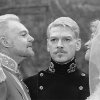 HAMLET: He is the prince of Denmark; his father was murdered by his uncle. His mother  queen Gertrude married his uncle. He must get revenge for his father’s murder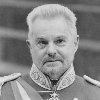 KING CLAUDIUS : murdered his brother and married his brother’s widow, to become king.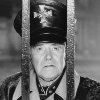 MARCELLUS : Guard recognizes , “Something’s rotten in the state of Denmark”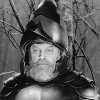 HAMLET (GHOST) : hamlet’s father. He is suffering in the flames of hell until his foul murder is resolved.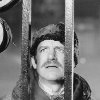 HORATIO : Hamlet’s best friend.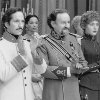 LAERTES, : Polonius’ son. POLONIUS : Laertes and Ophelia’s father. King’s advisor.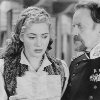 OPHELIA, POLONIUS : Polonius’ daughter, Laertes sister, and Hamlet’s girlfriend.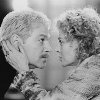 GERTRUDE : Queen of Denmark, Widow of King Hamlet, Wife of King Claudius, and mother of Hamlet.RosencrantzGildenstern